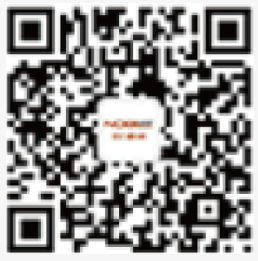 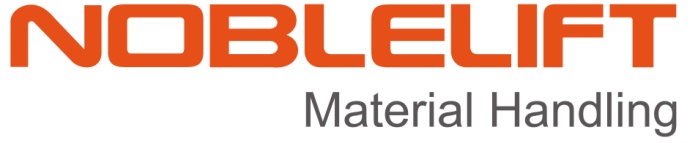 Scan QR Code for More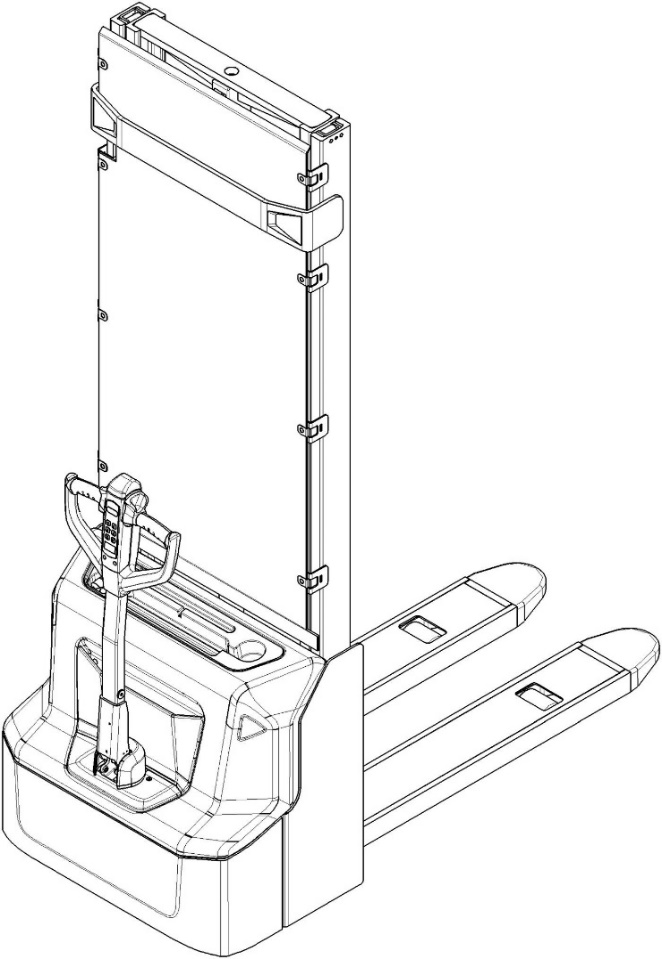 Electric Pallet Stacker PSE12B/PSE12NPARTS MANUAL532246020101Version: V01Truck Identification Number From:Parts Manual PSE12B/PSE12N-PM01ENPlease order parts from authorized dealers of Noblelift Intelligent Equipment Co., LTD.In order to avoid wrong delivery, all the orders for spare parts should specify the following items:- Truck model, identification number and manufacture year.- Orders for spare parts of mast, hydraulic transmission unit, steering axle, motor, etc. shall indicate the manufacture number of these parts.- Codes for Noblelift spare parts are shown in the table of parts manual. Please also pay attention to the description of supply status, order quantity, etc. (check the number listed in "Mark" column of the parts manual)."Mark" Column:The unmarked indicates the parts are in short supply cycle.Number 1: supply as package. Indicating these that parts are small parts and seal parts, which are supplied in package unit and in short supply cycle.Number 2: supply with constraints. Indicating that these spare parts are not in stock and will be prepared for production after receiving the order from customers, which are in long supply cycle.Number 3: phasing-out supply. Indicating that these parts will be replaced by new parts due to technical improvements and the current stock will not be available when these parts run out. Please check the description of technical improvements notice.Number 4: supply as assembly. Indicating that these parts are assembly parts defined by manufacture process, which cannot be supplied as a single part.Number 5: check other tables.This parts manual is the property of Noblelift and can be shared under the confidential agreement only, Noblelift has the right to claim for compensation of any unauthorized use. Copy without permission is not allowed. Figures in the manual are not limited by the original design. Noblelift Intelligent Equipment Co., LTD reserves the right to improve the products for continuous technology progress.TABLE OF CONTENTSChapter 1: Drive system	401 Drive unit (532246013501)	402 Drive assembly (532246013001)	603 Motor assembly (532246013002)	8Chapter 2: Hydraulic system	1001 Hydraulic unit (532246024001)	1002 Pump unit (532246023501)	12Chapter 3: Truck structure	1401 Truck frame (532246021501)	1402 Forks (532246038001)	1603 Battery holder (532246012501)	1804 Battery holder (lithium battery) (532246012502)	2005 Control panel assembly (532246010001)	22Chapter 4: Steering system, braking system and wheels	2401 Tiller (532246011001)	2402 Tiller head (532246011002)	2603 Load wheel (532246017001)	2804 Side wheel (532246016501)	3005 Manual steering (532246031201)	32Chapter 5: Mast system	3401 Two stage mast (532246044001)	3401 Two stage mast (532246044001) continuation	3601 Two stage mast (532246044001) continuation	3802 Single mast (532246043001)	4002 Single mast (532246043001) continuation	42Chapter 6: Electrical parts and wire harness	4401 Wire harness (532246033001)	4402 Wire harness (lithium battery) (532246033002)	4603 Electrical control unit (532246033003)	4804 Charger (532246036501)	50Chapter 7: Special equipment	5201 Load backrest (532246040501)	5202 Load backrest (Single mast) (532246040502)	54Chapter 8: Others	5601 Labels and decals (EU) (532246047001)	5602 Labels and decals (USA) (532246047002)	58Appendix	6001 Electrical circuit diagram (lead-acid battery) (532246045501)	6002 Electrical circuit diagram (Lithium battery) (532246045502)	6103 Hydraulic circuit diagram (532246045503)	6204 Easy worn parts list	63Chapter 1: Drive system01 Drive unit (532246013501)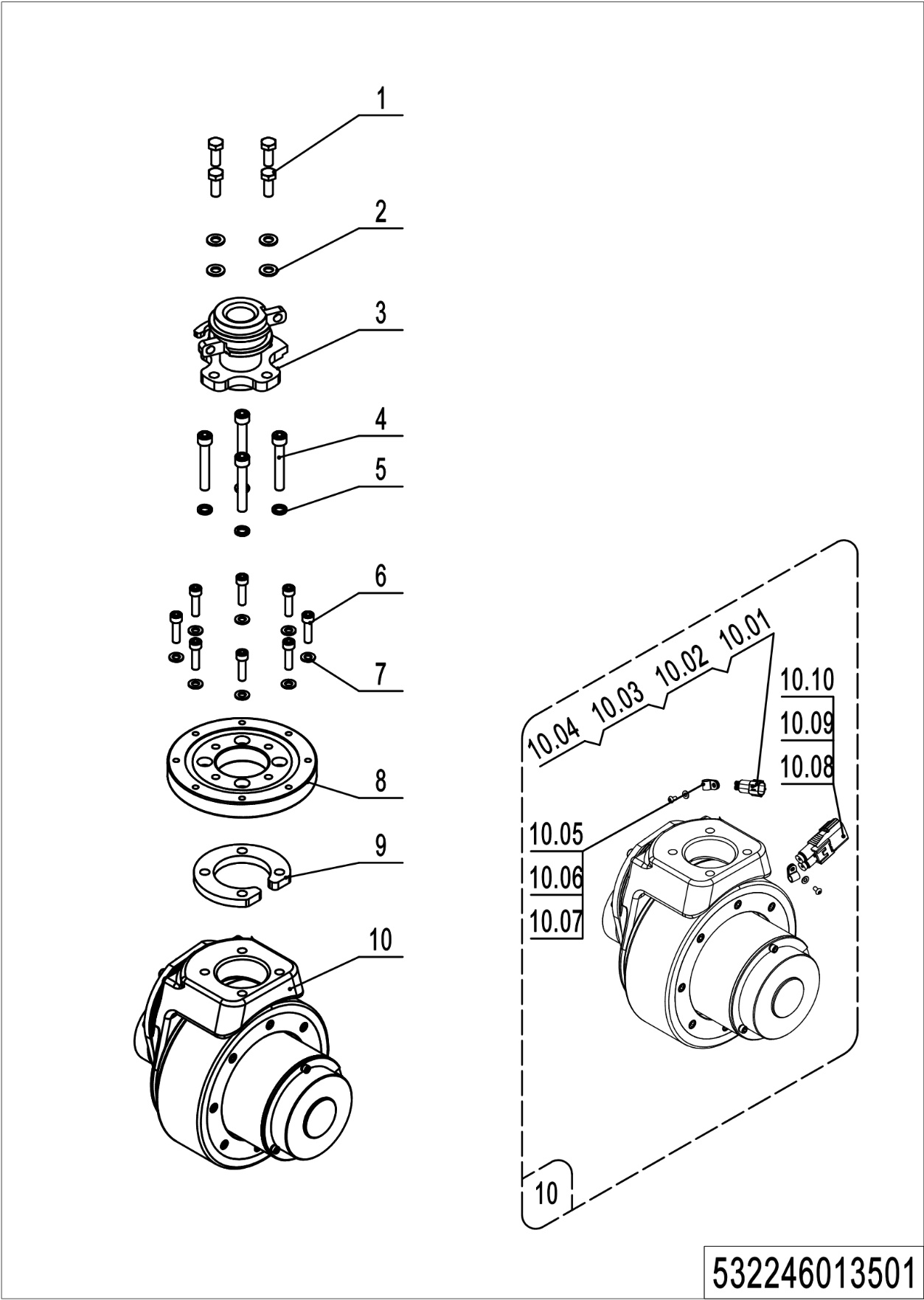 01 Drive unit (532246013501)02 Drive assembly (532246013001)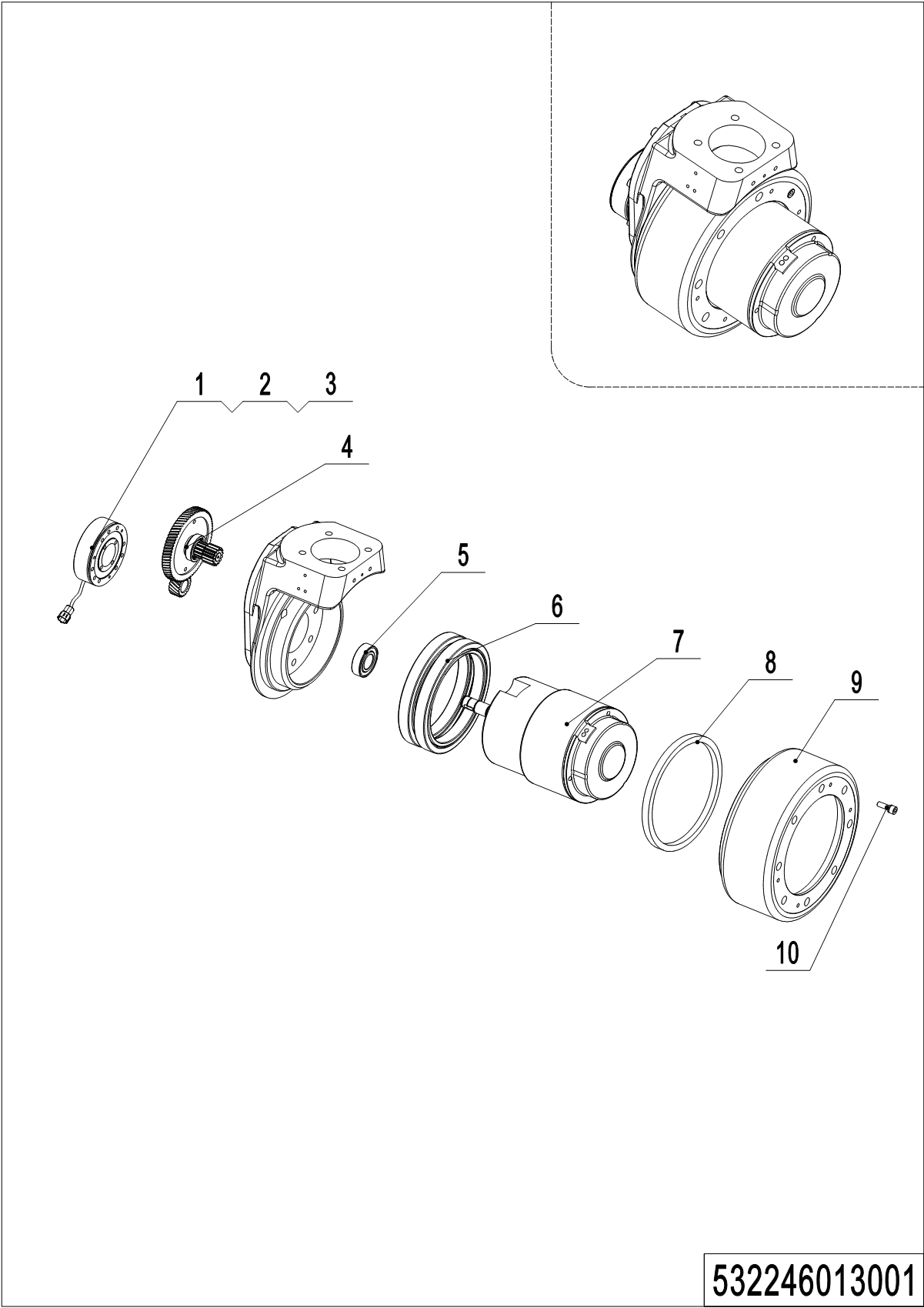 02 Drive assembly (532246013001)03 Motor assembly (532246013002)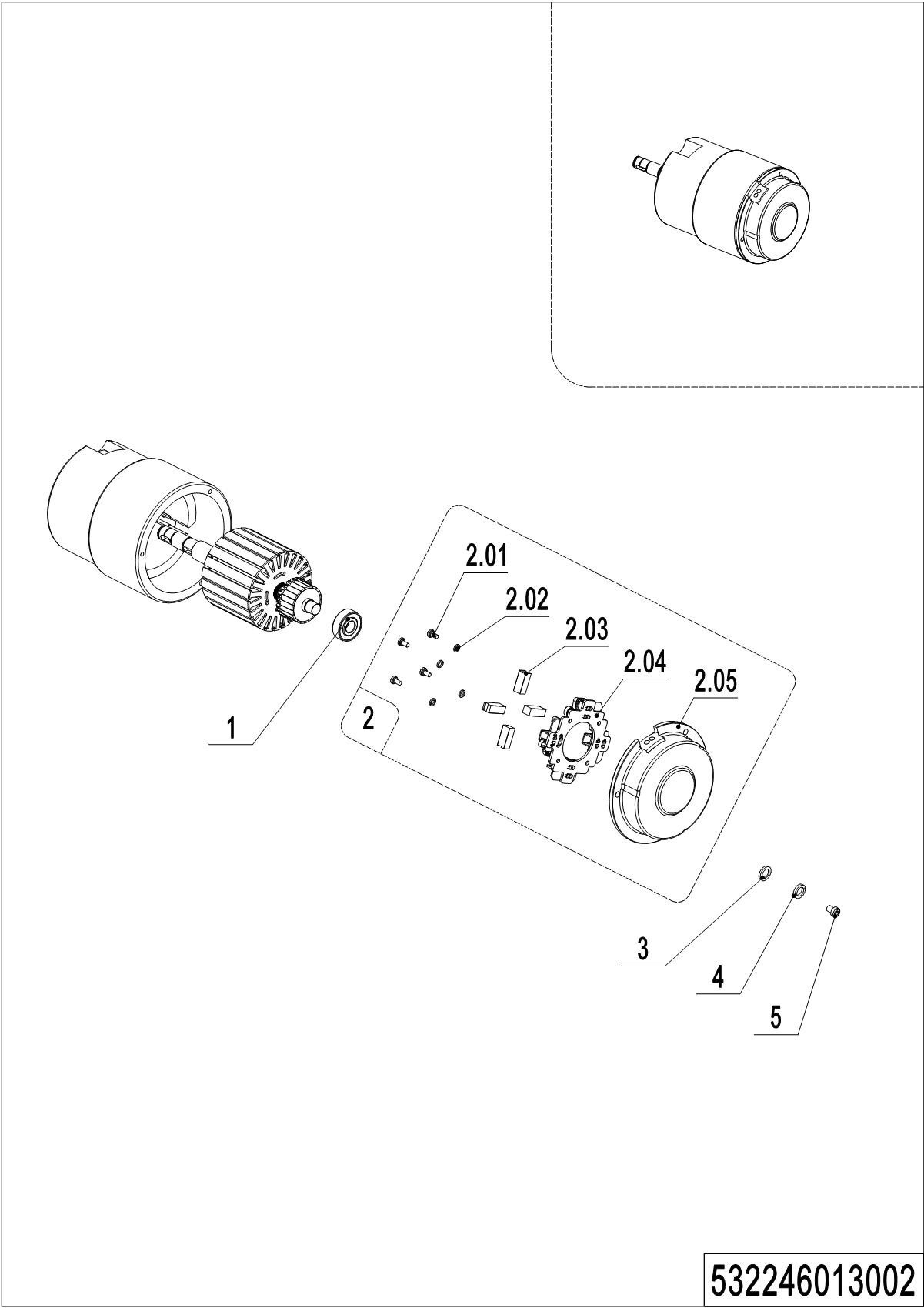 03 Motor assembly (532246013002)Chapter 2: Hydraulic system01 Hydraulic unit (532246024001)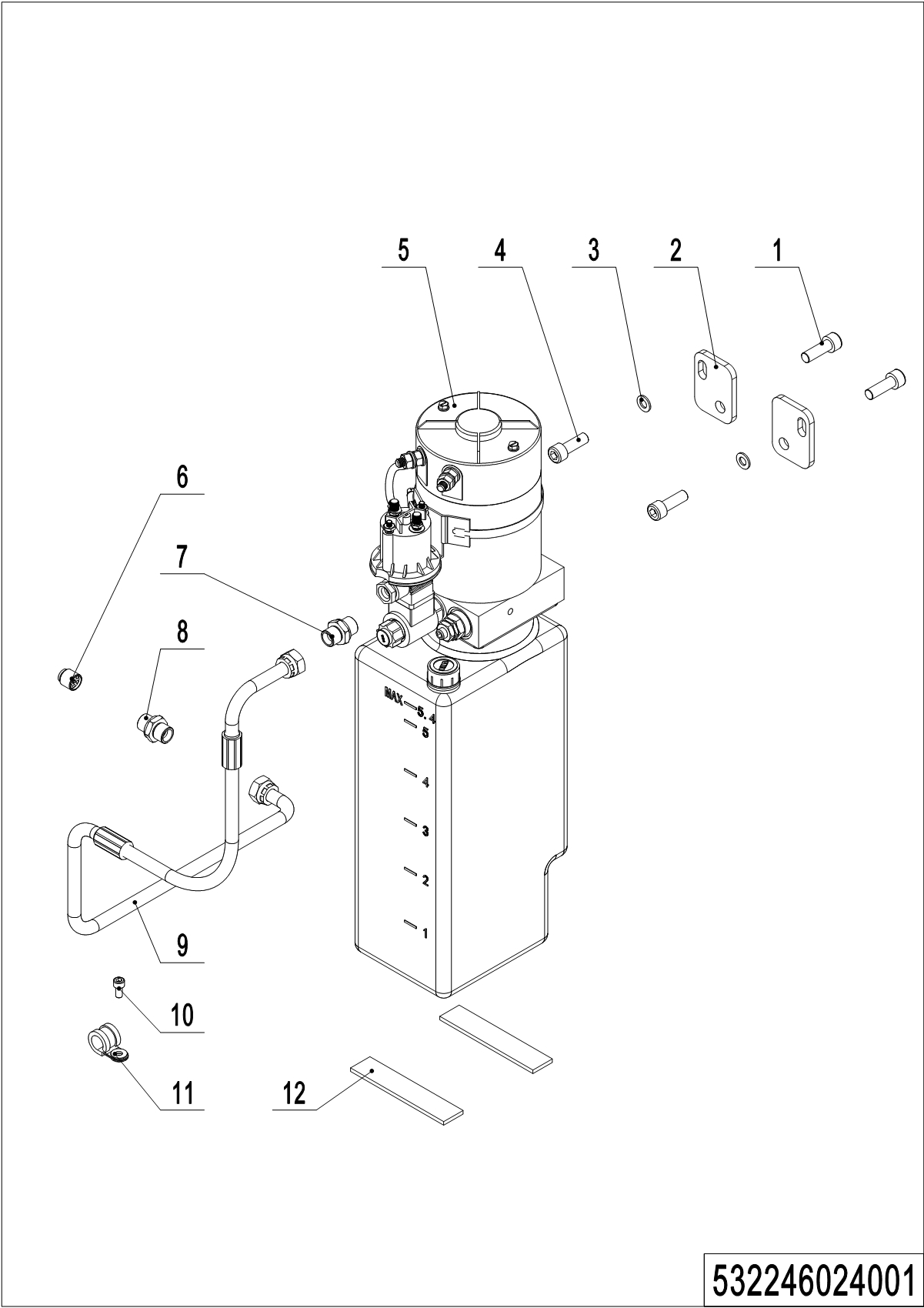 01 Hydraulic unit (532246024001)02 Pump unit (532246023501)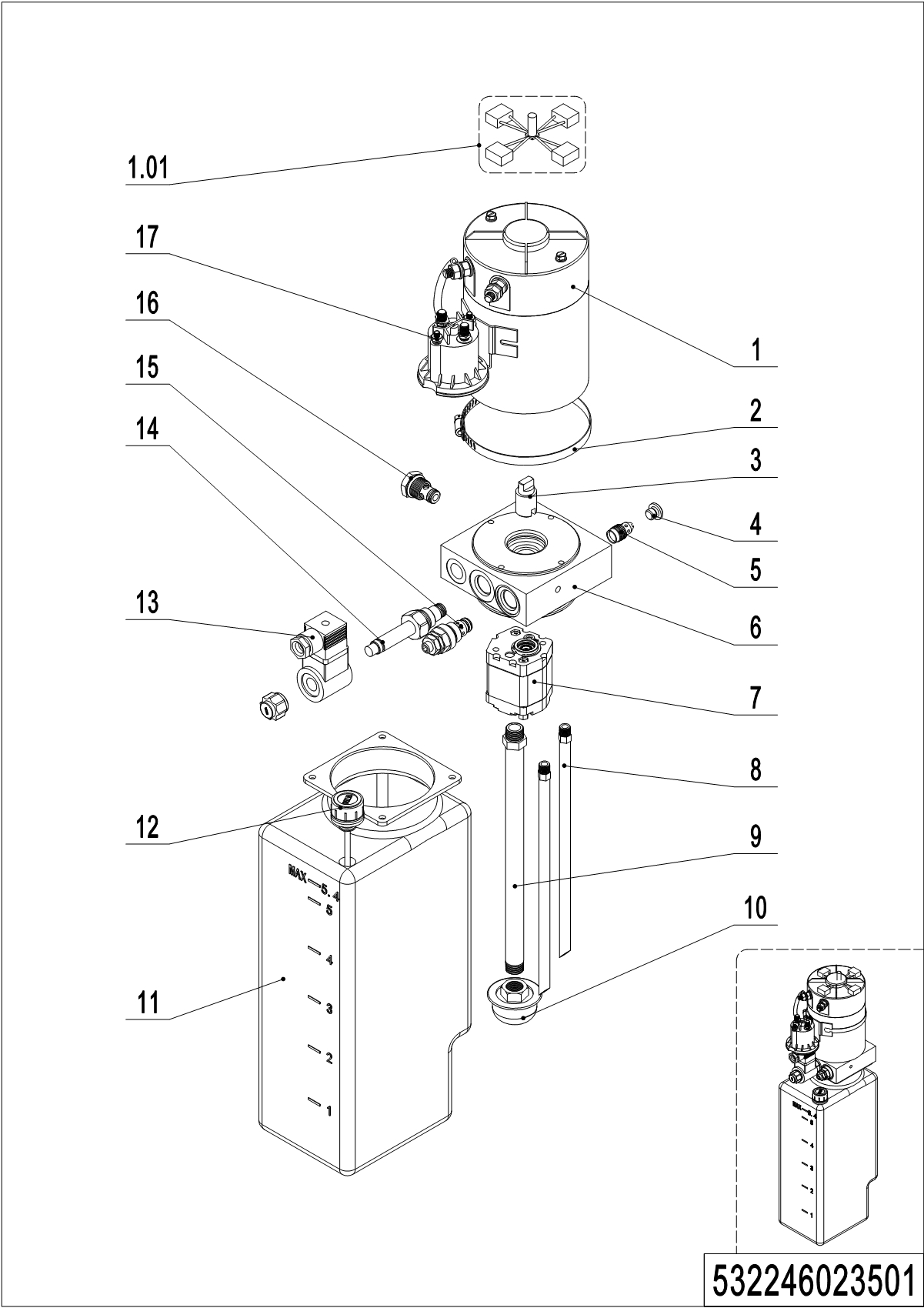 02 Pump unit (532246023501)Chapter 3: Truck structure01 Truck frame (532246021501)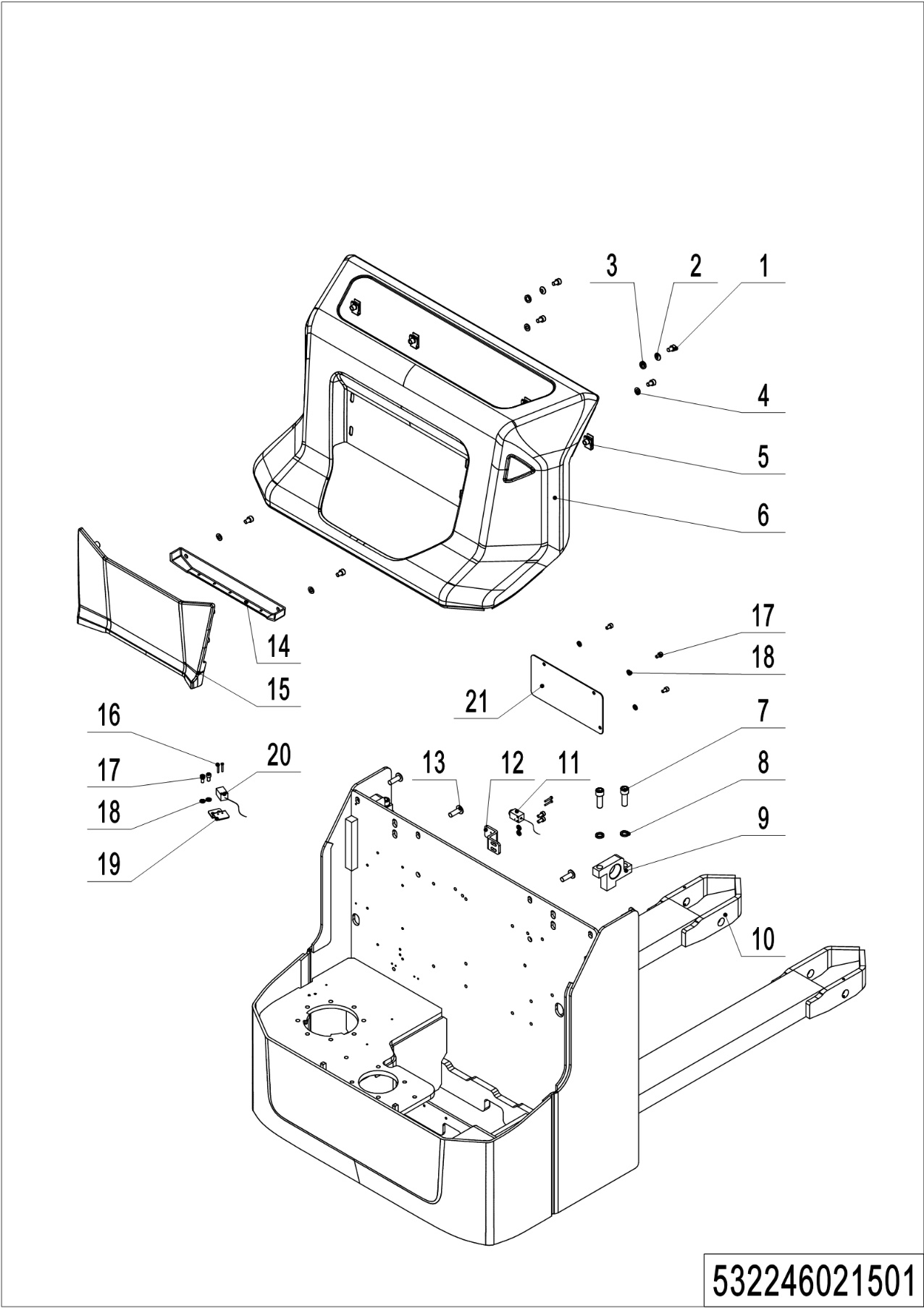 01 Truck frame (532246021501)02 Forks (532246038001)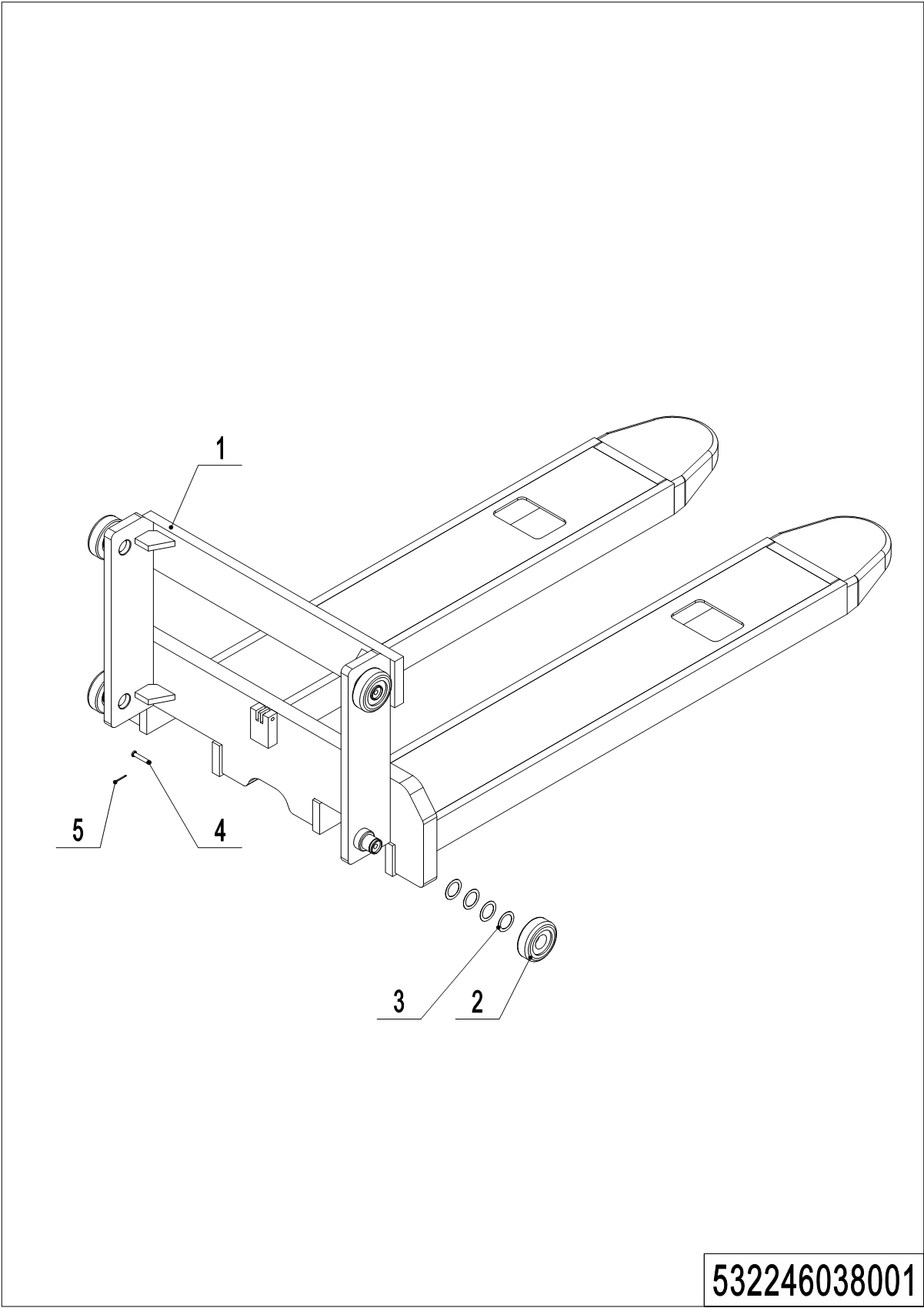 02 Forks (532246038001)03 Battery holder (532246012501)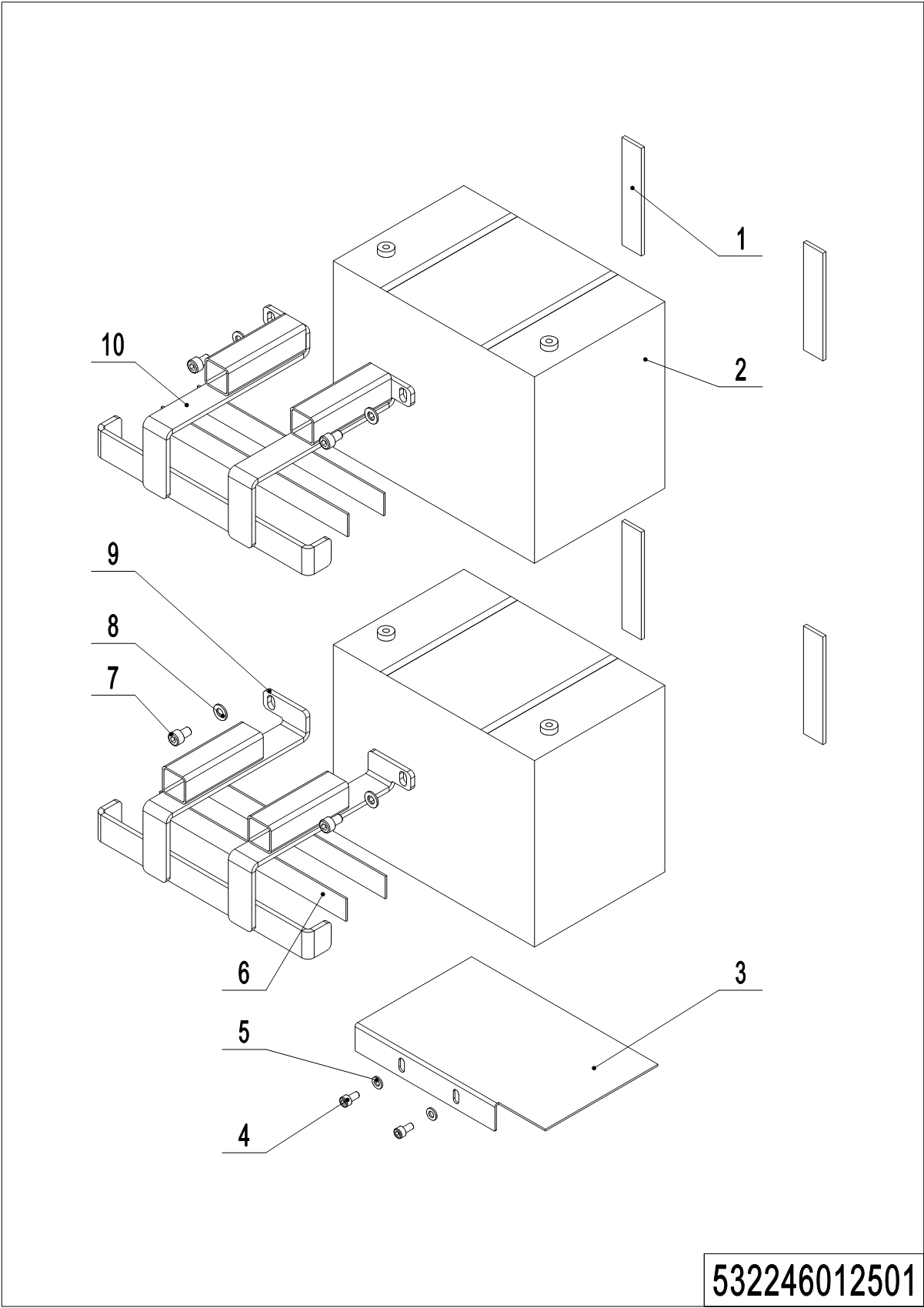 03 Battery holder (532246012501)04 Battery holder (lithium battery) (532246012502)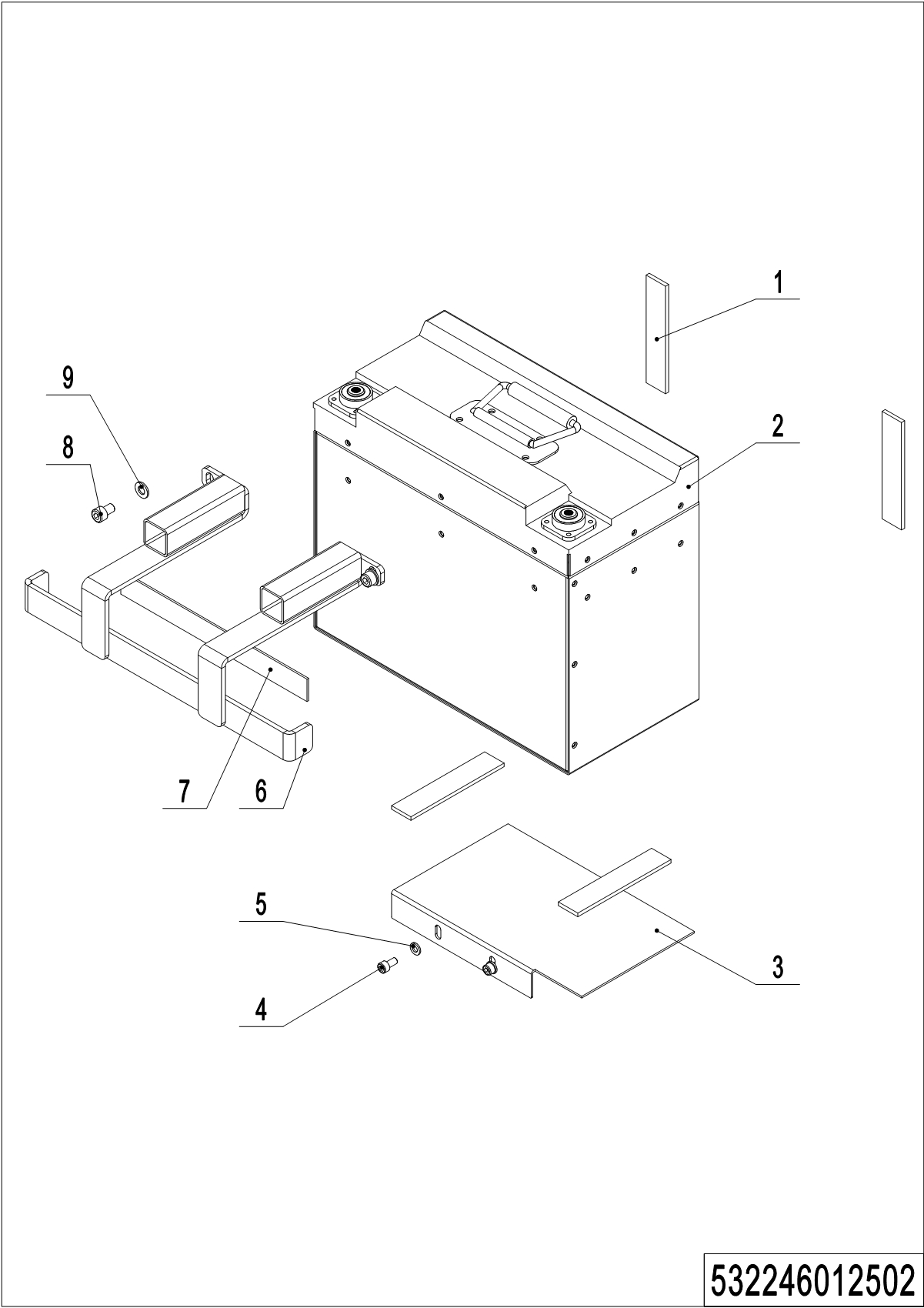 04 Battery holder (lithium battery) (532246012502)05 Control panel assembly (532246010001)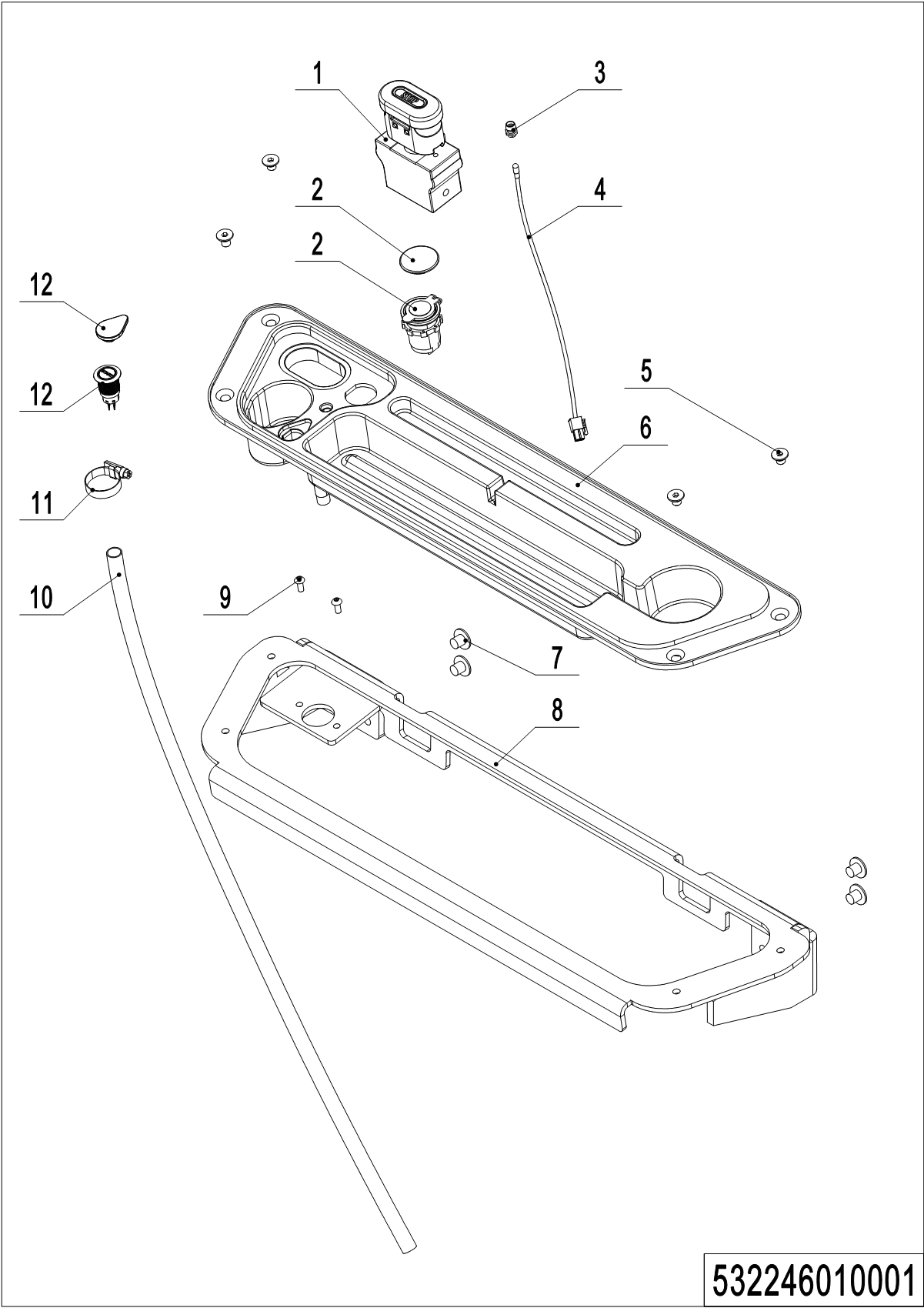 05 Control panel assembly (532246010001)Chapter 4: Steering system, braking system and wheels01 Tiller (532246011001)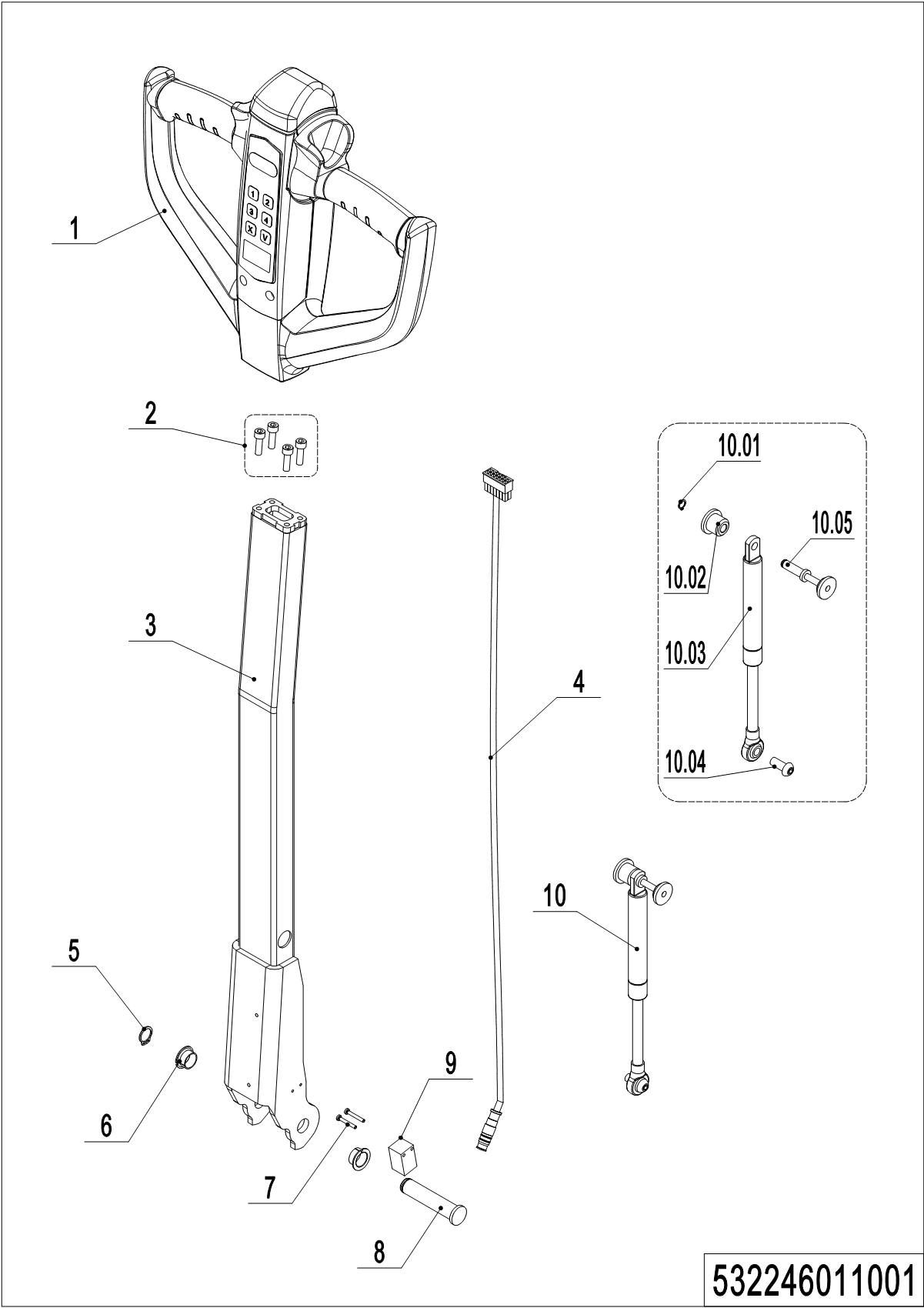 01 Tiller (532246011001）02 Tiller head (532246011002)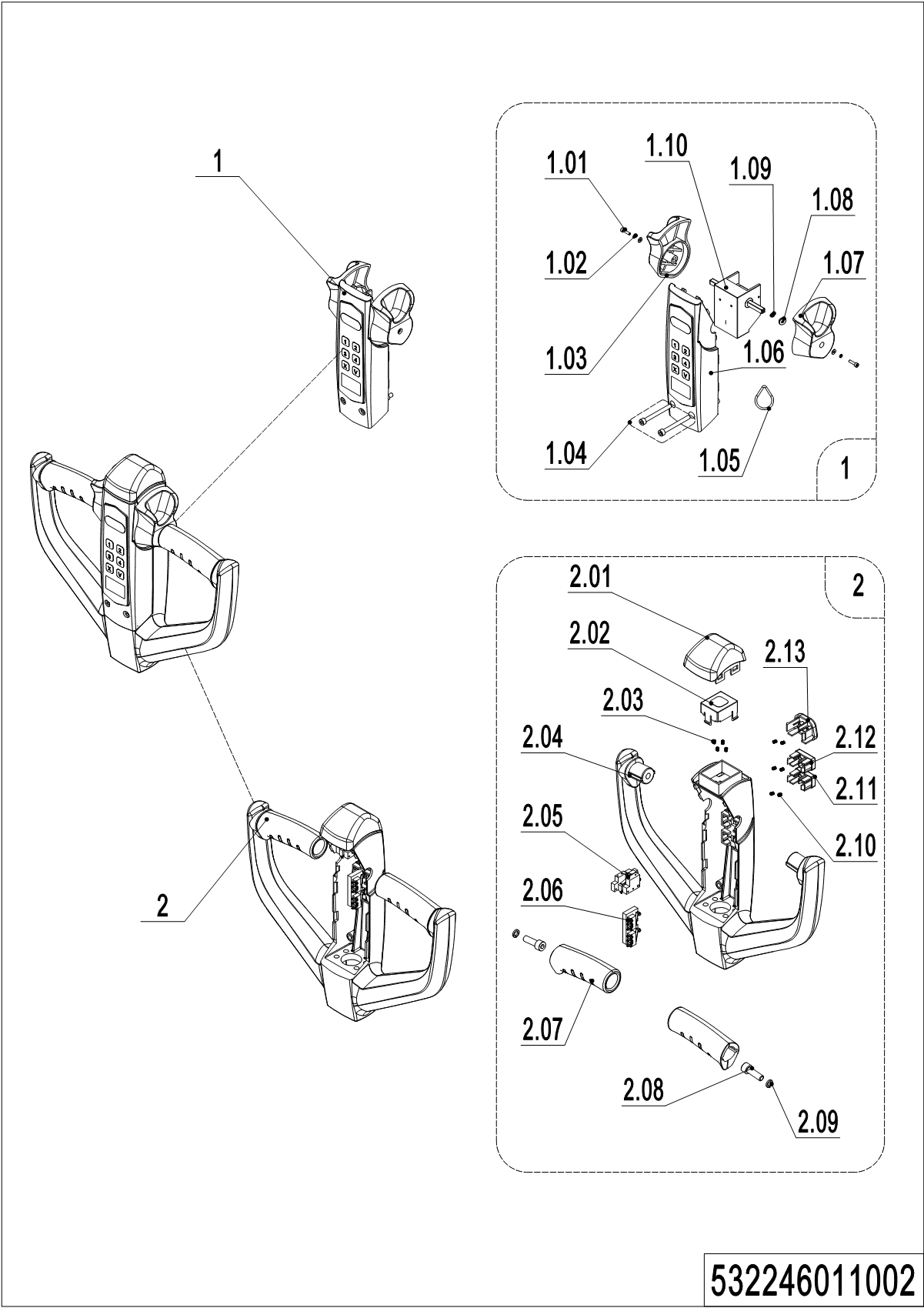 02 Tiller head (532246011002）03 Load wheel (532246017001)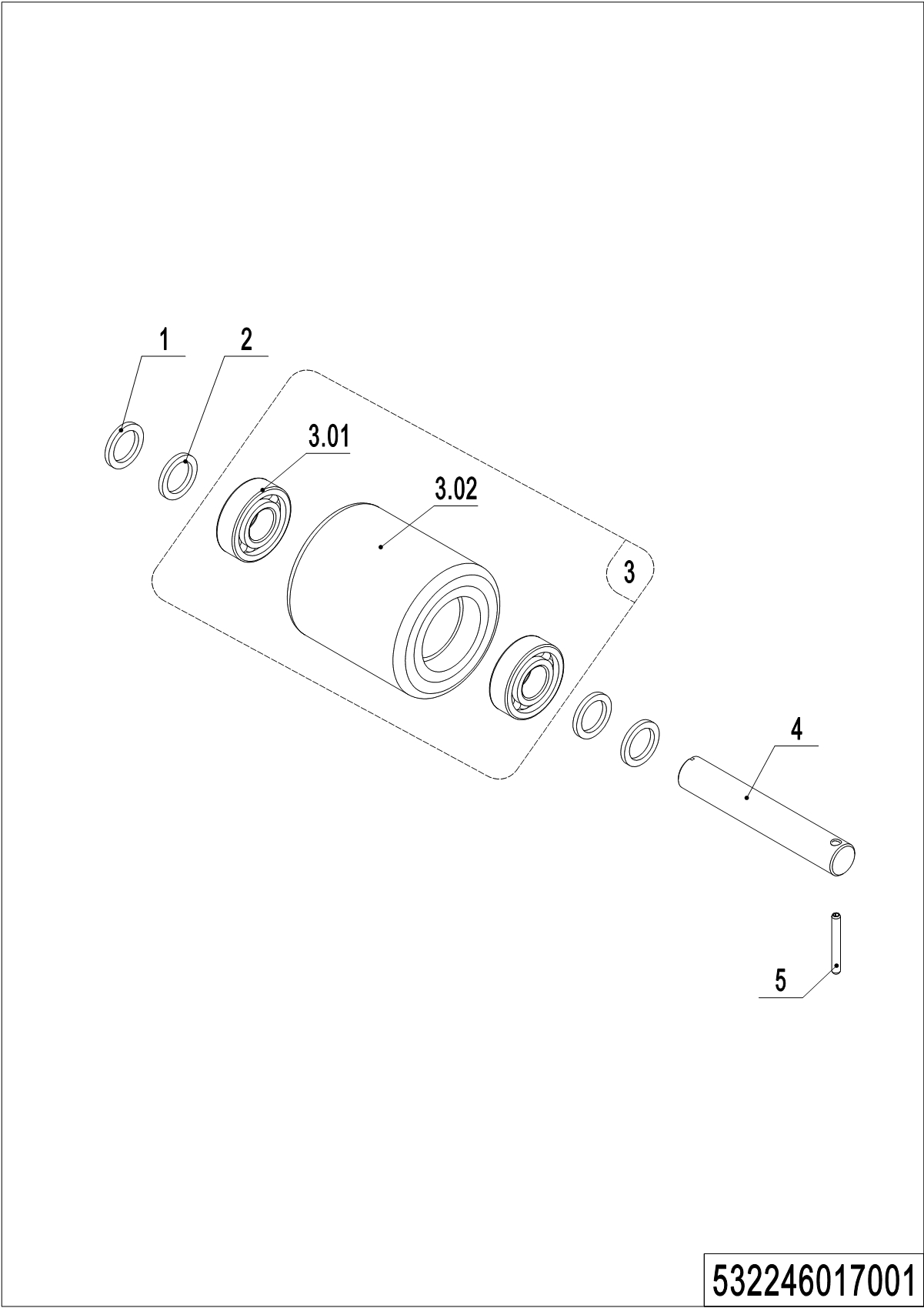 03 Load wheel (532246017001)04 Side wheel (532246016501)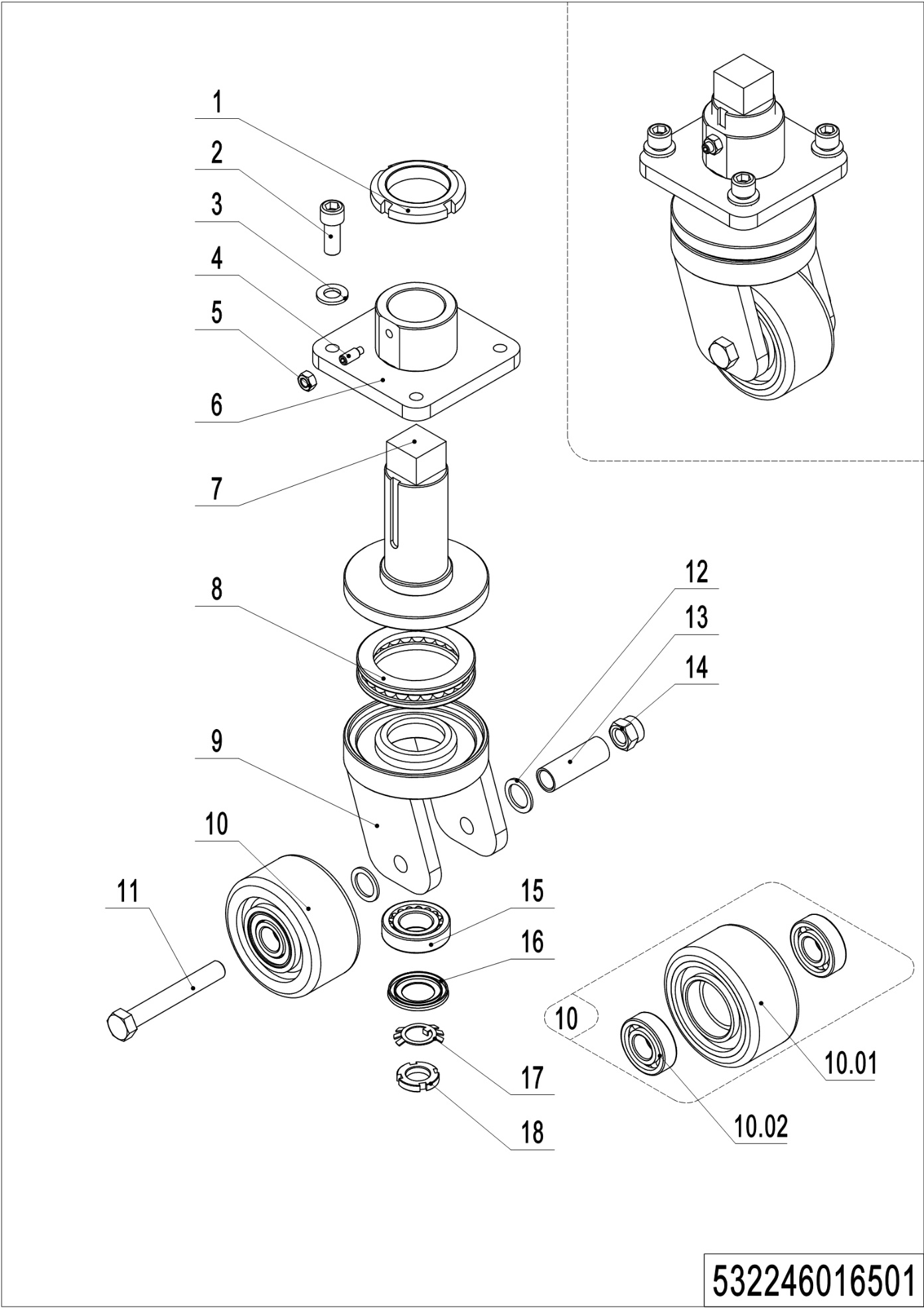 04 Side wheel (532246016501)05 Manual steering (532246031201)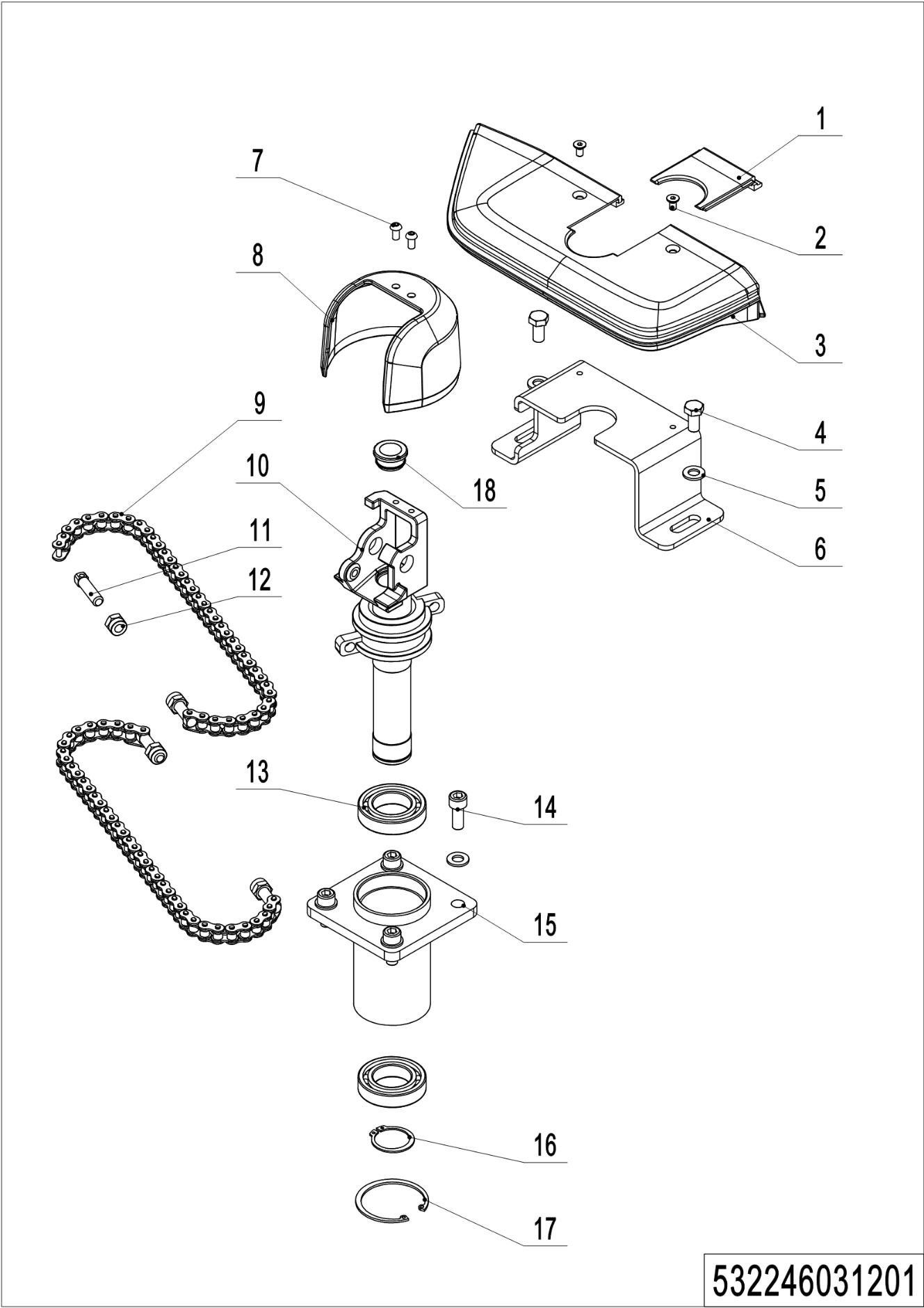 05 Manual steering (532246031201)Chapter 5: Mast system01 Two stage mast (532246044001)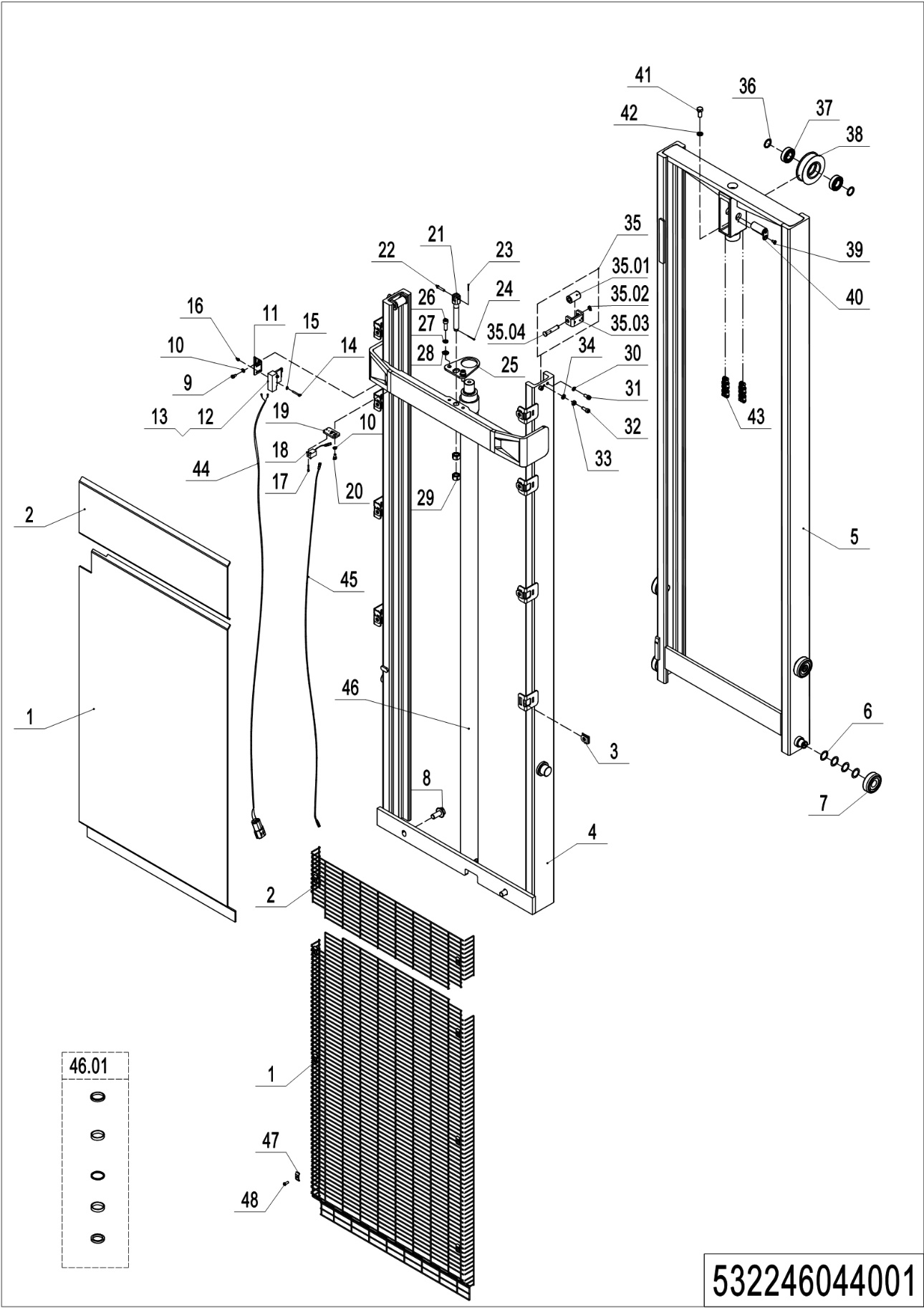 01 Two stage mast (532246044001)01 Two stage mast (532246044001) continuation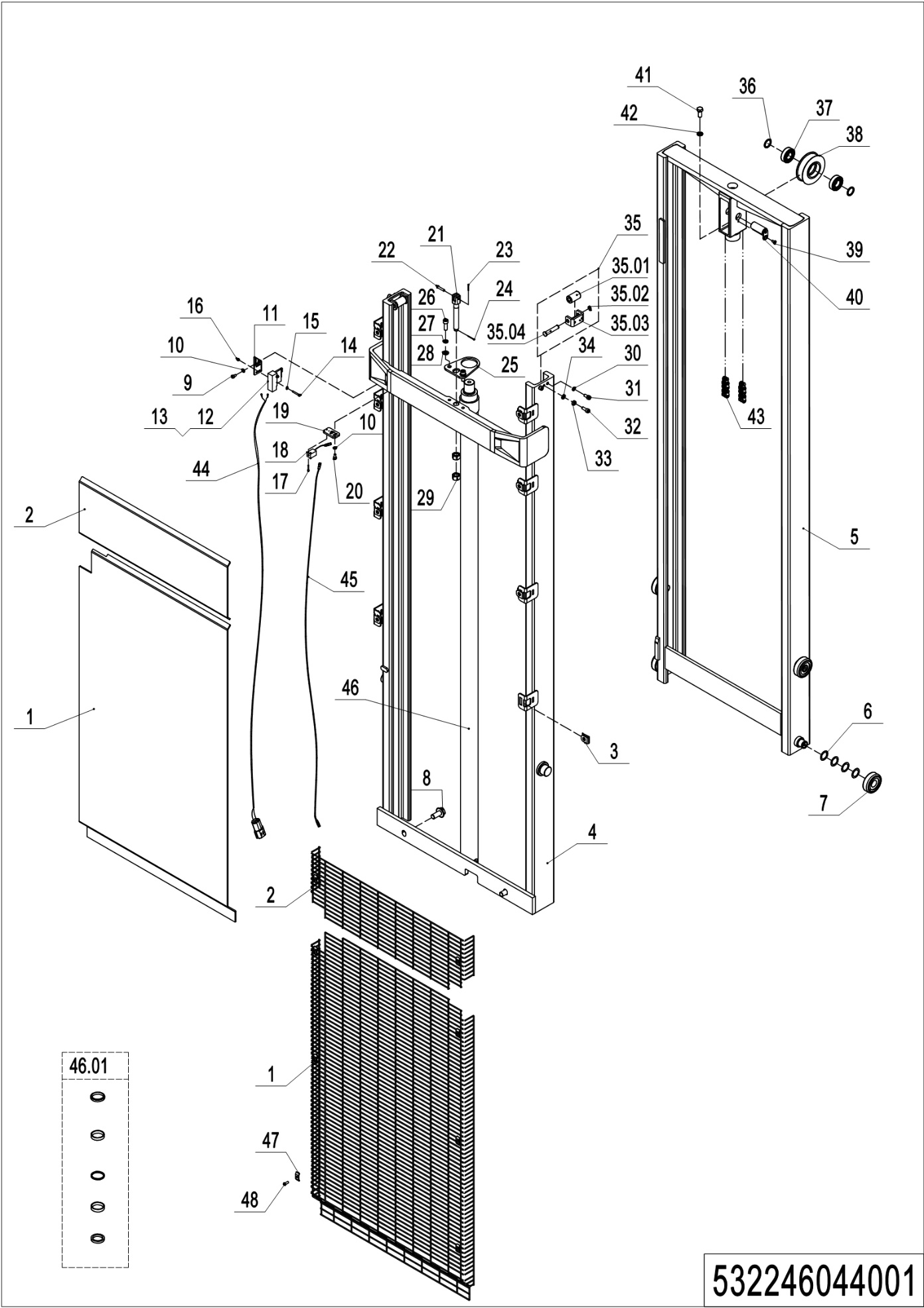 01 Two stage mast (532246044001) continuation01 Two stage mast (532246044001) continuation01 Two stage mast (532246044001) continuation02 Single mast (532246043001)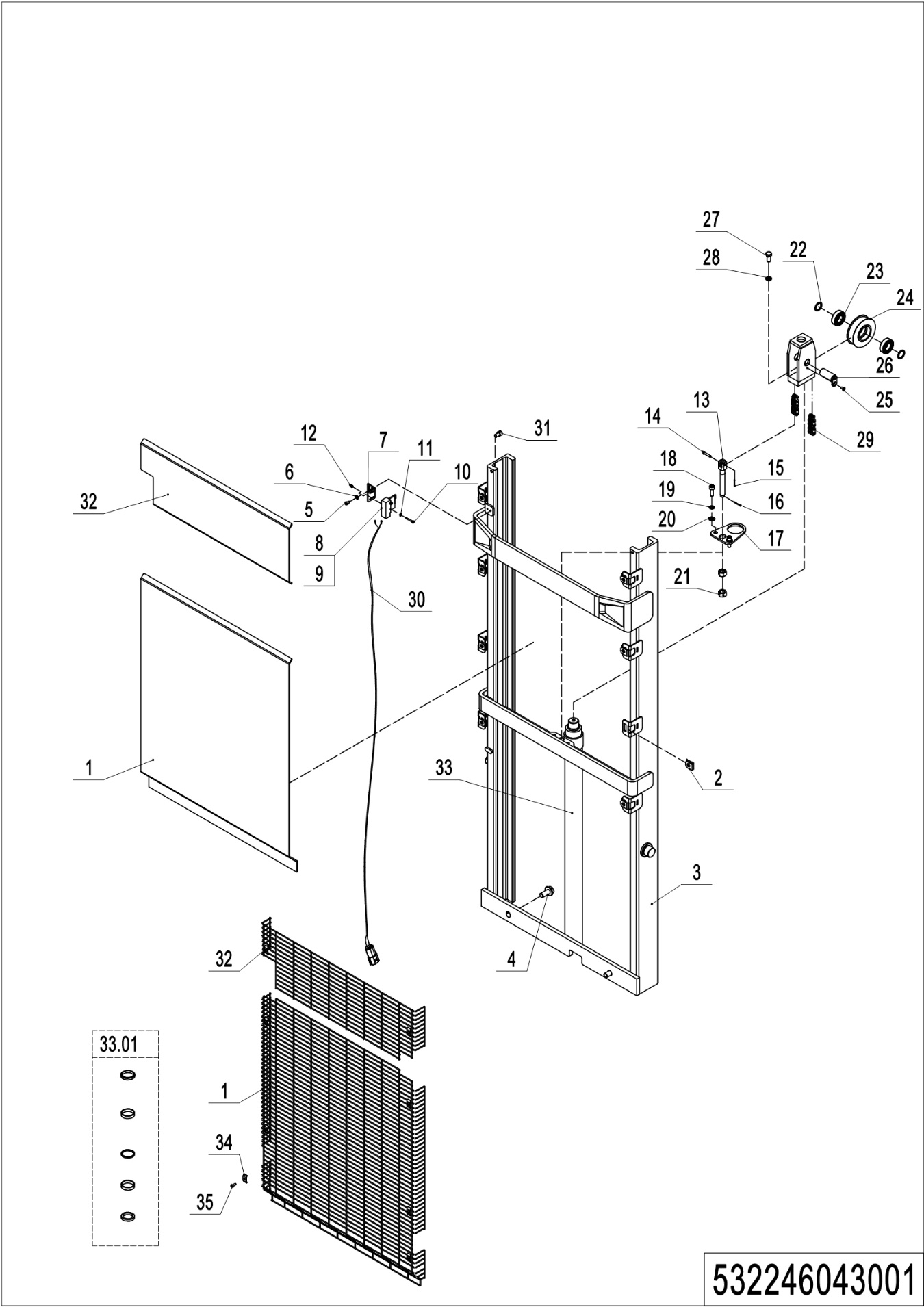 02 Single mast (532246043001)02 Single mast (532246043001) continuation02 Single mast (532246043001) continuationChapter 6: Electrical parts and wire harness01 Wire harness (532246033001) 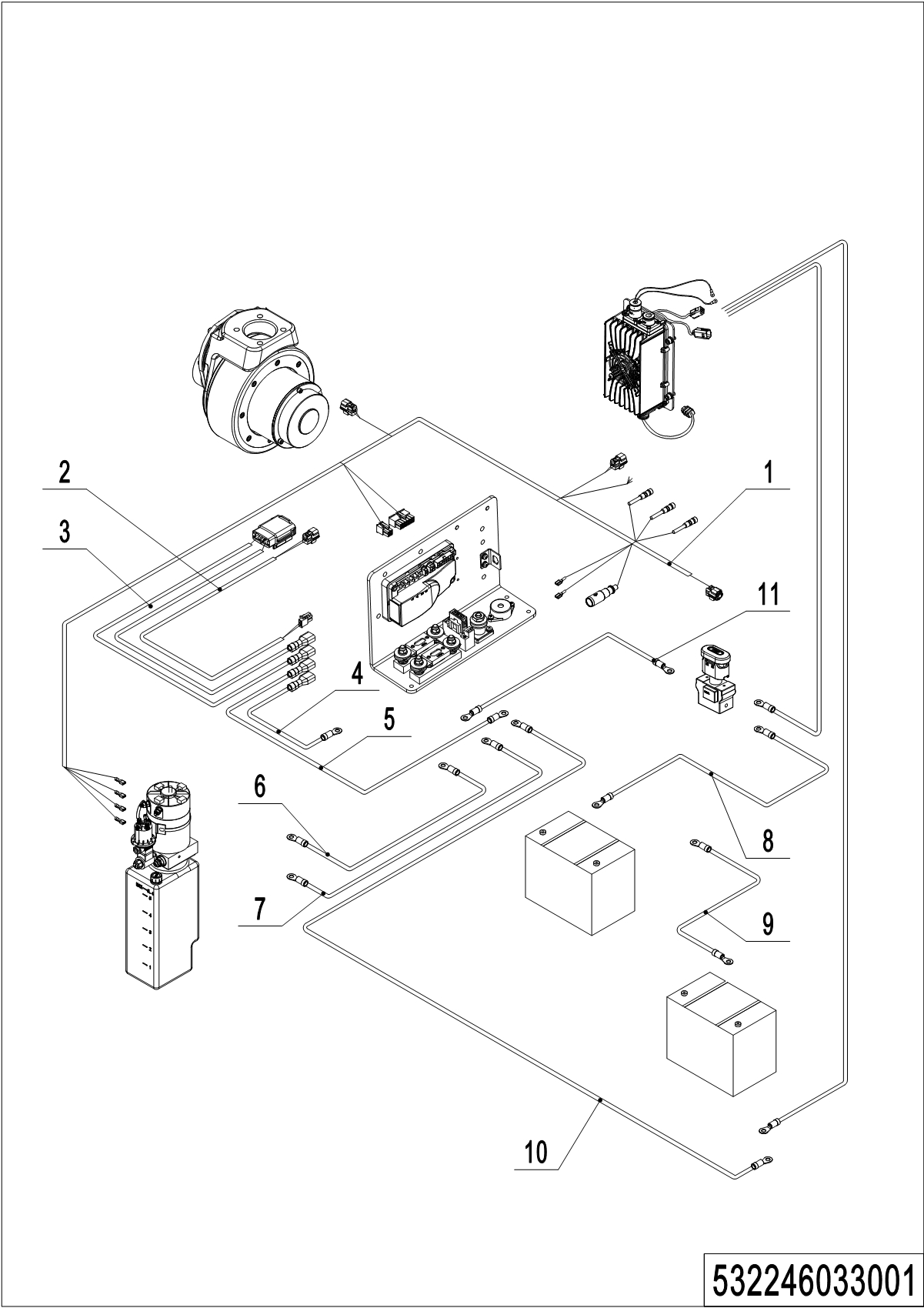 01 Wire harness (532246033001)02 Wire harness (lithium battery) (532246033002)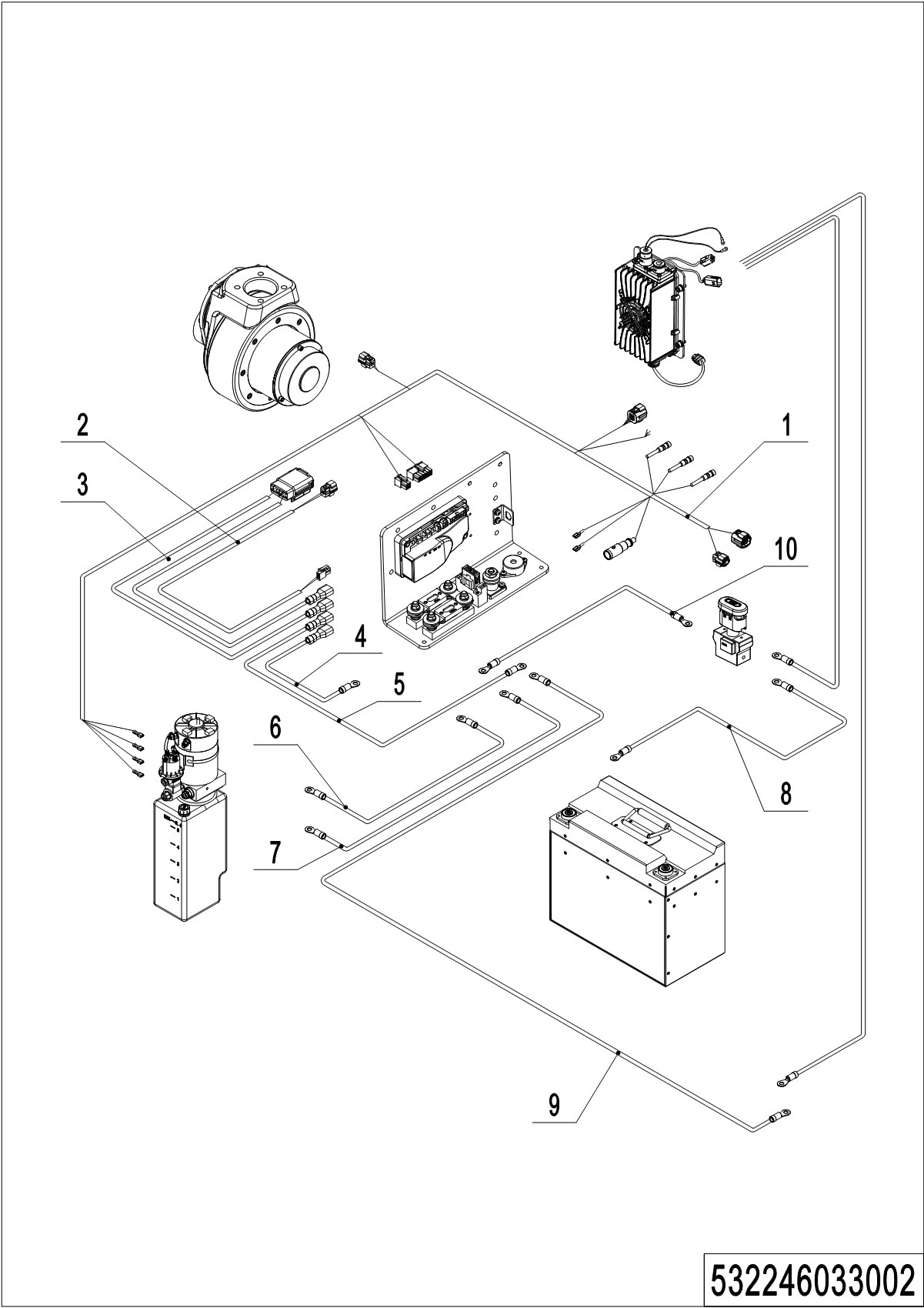 02 Wire harness (lithium battery) (532246033002)03 Electrical control unit (532246033003)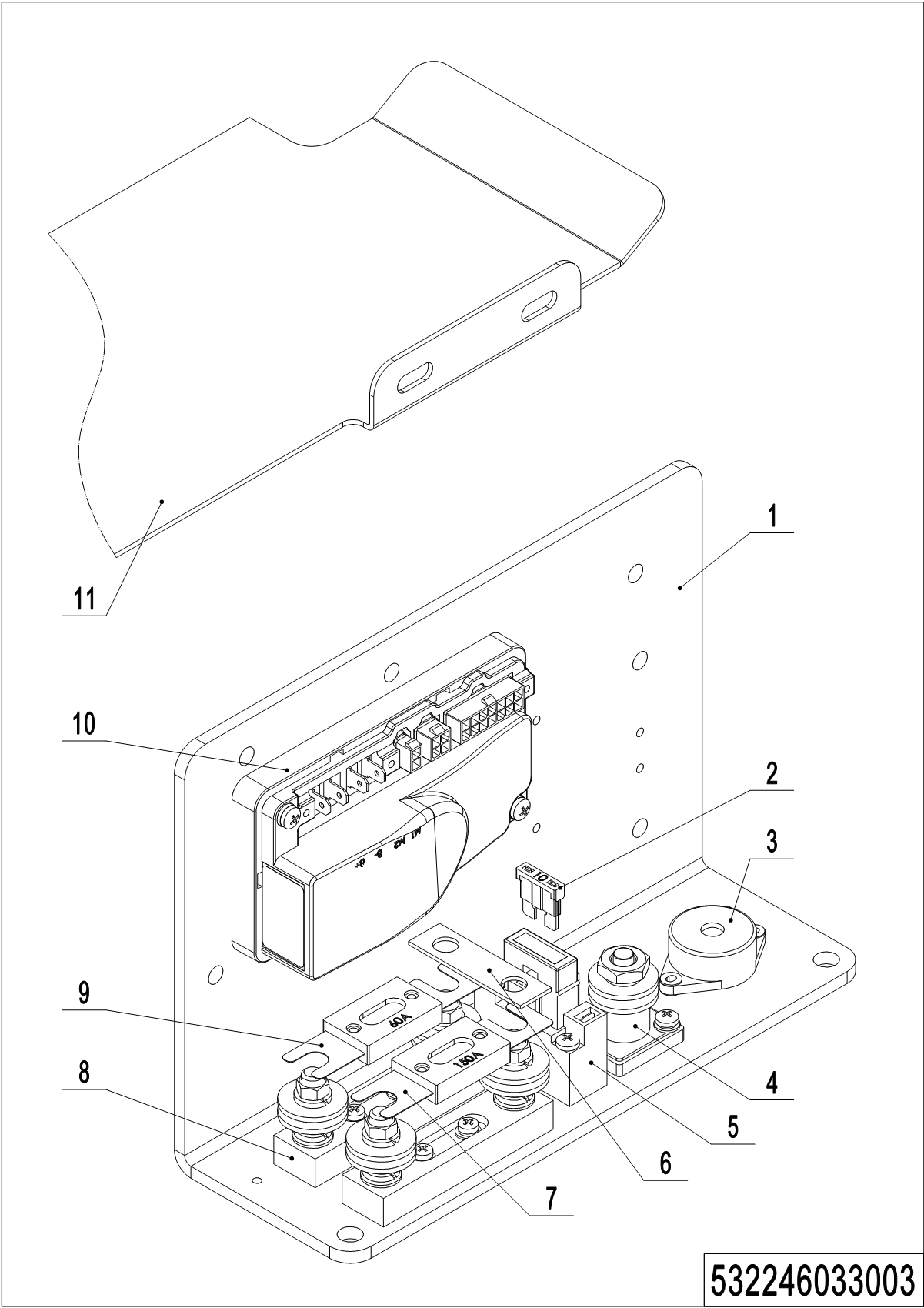 03 Electrical control unit (532246033003)04 Charger (532246036501)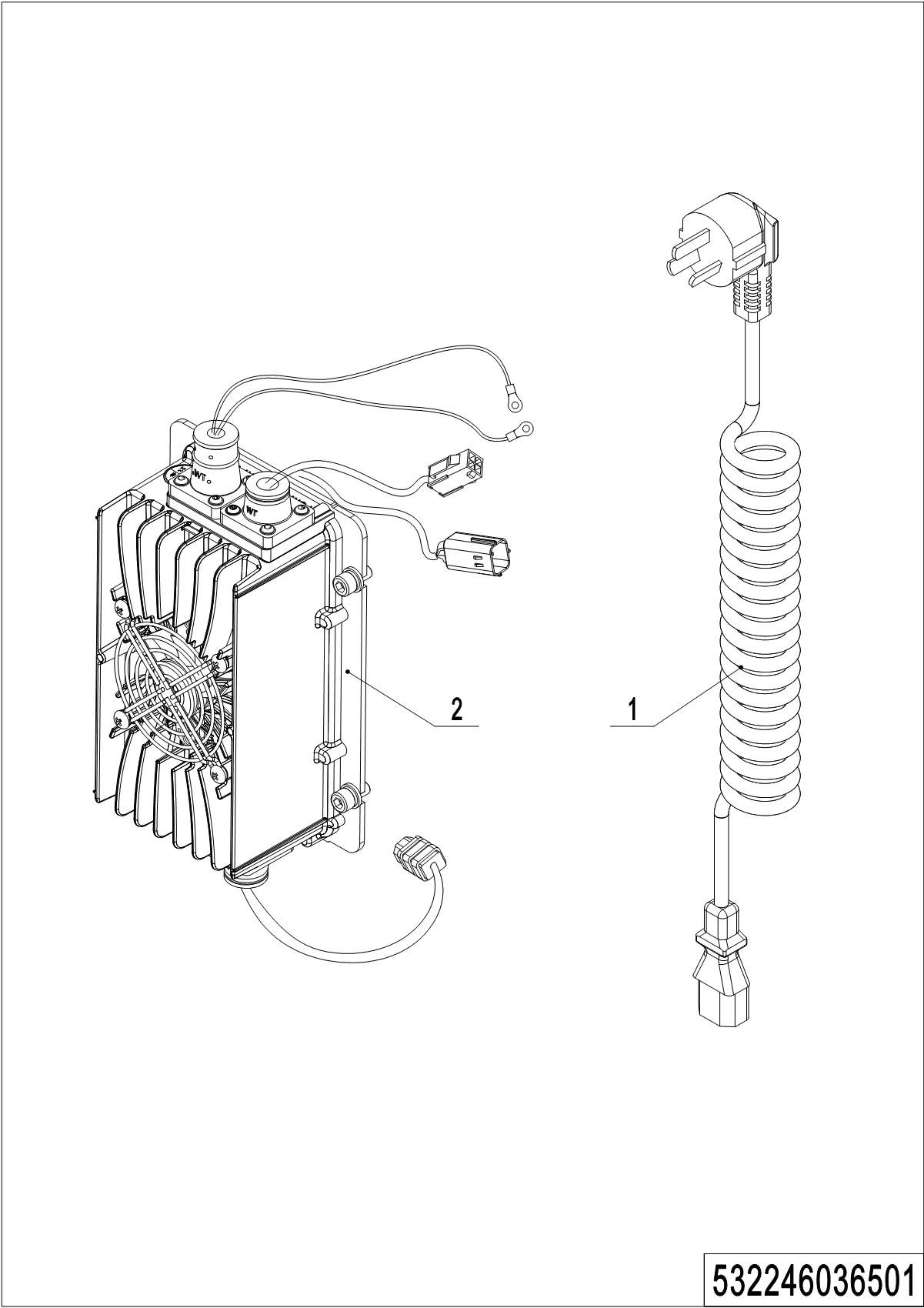 04 Charger (532246036501)Chapter 7: Special equipment01 Load backrest (532246040501)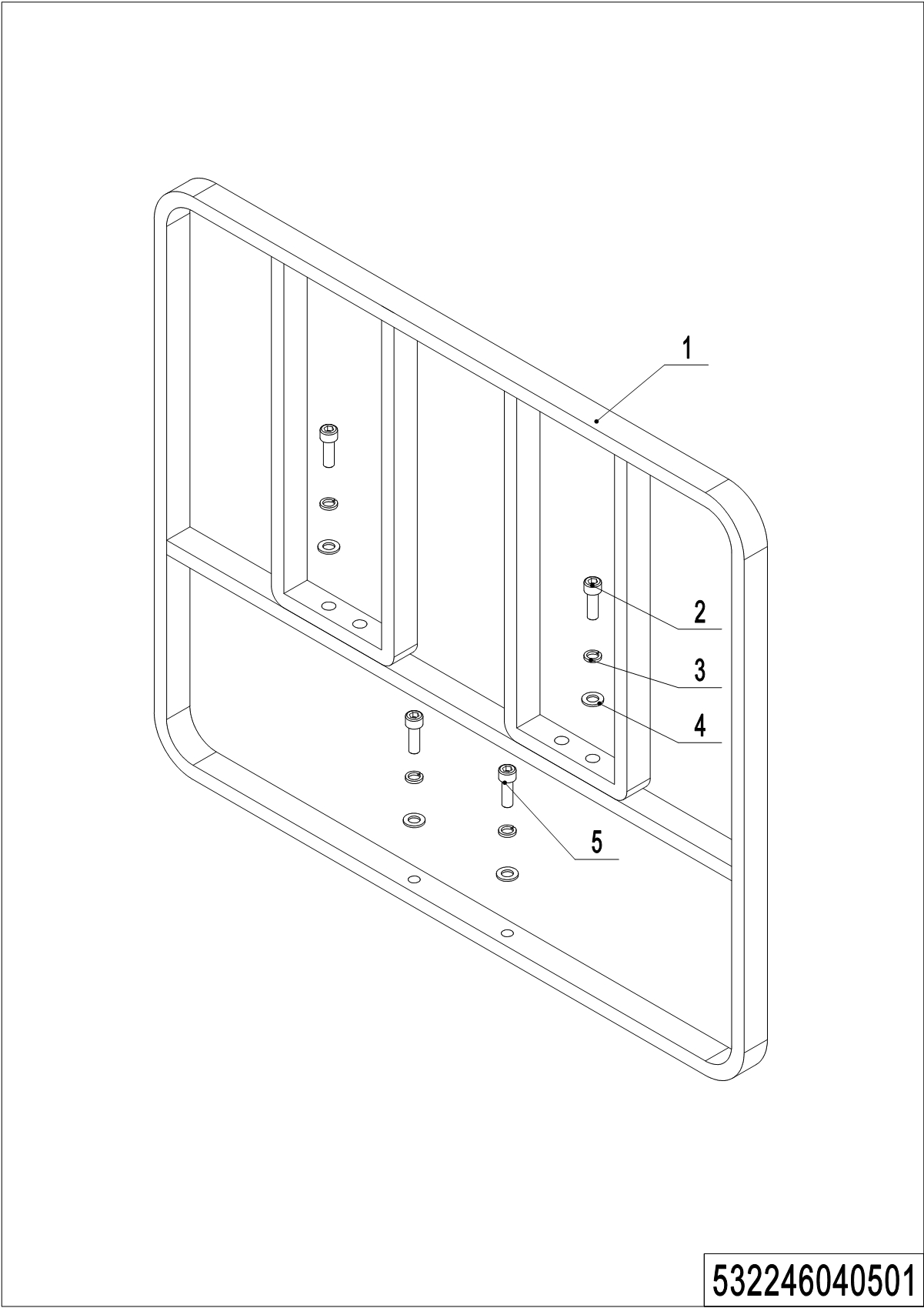 01 Load backrest (532246040501)02 Load backrest (Single mast) (532246040502)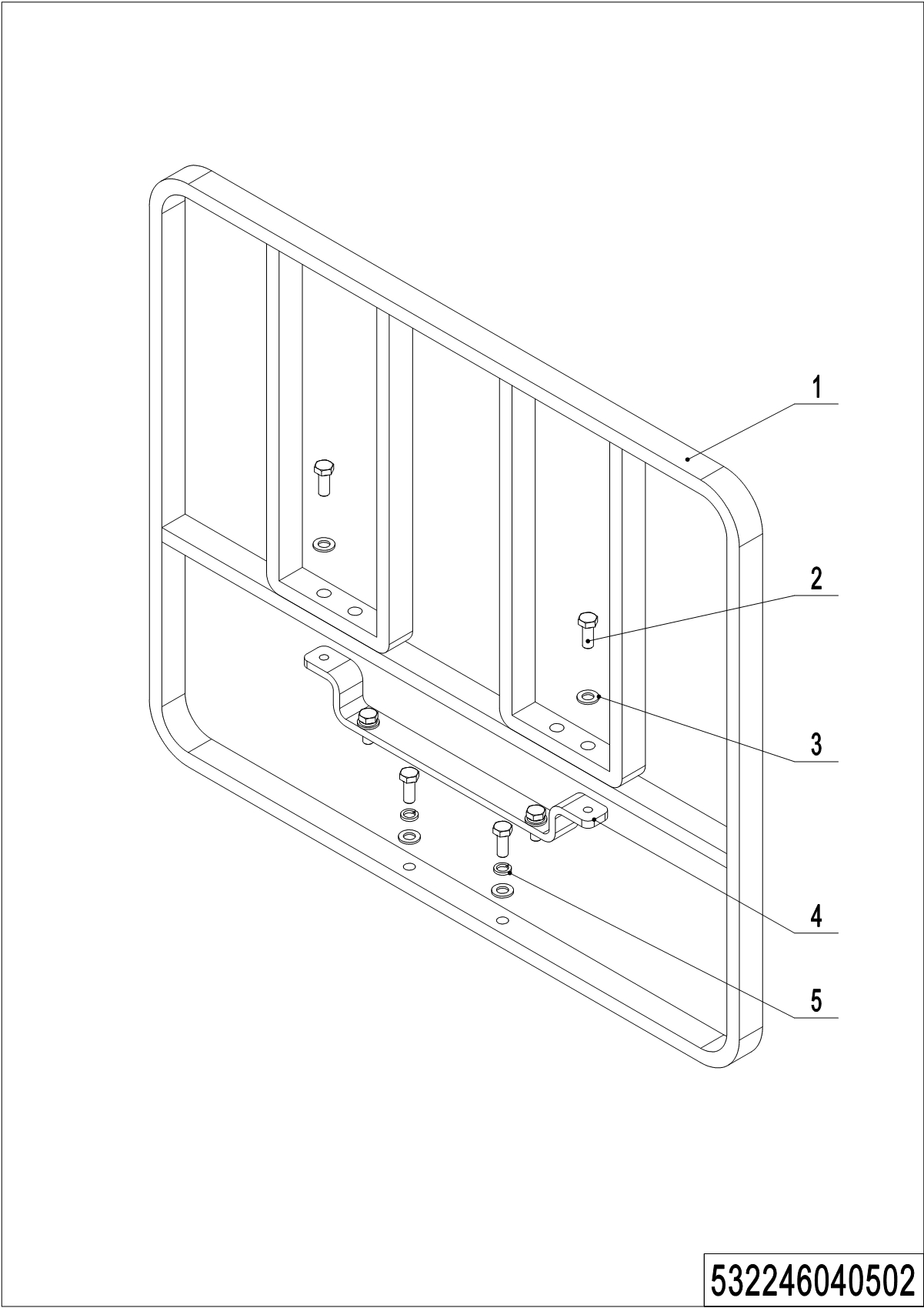 02 Load backrest (Single mast) (532246040502)Chapter 8: Others01 Labels and decals (EU) (532246047001)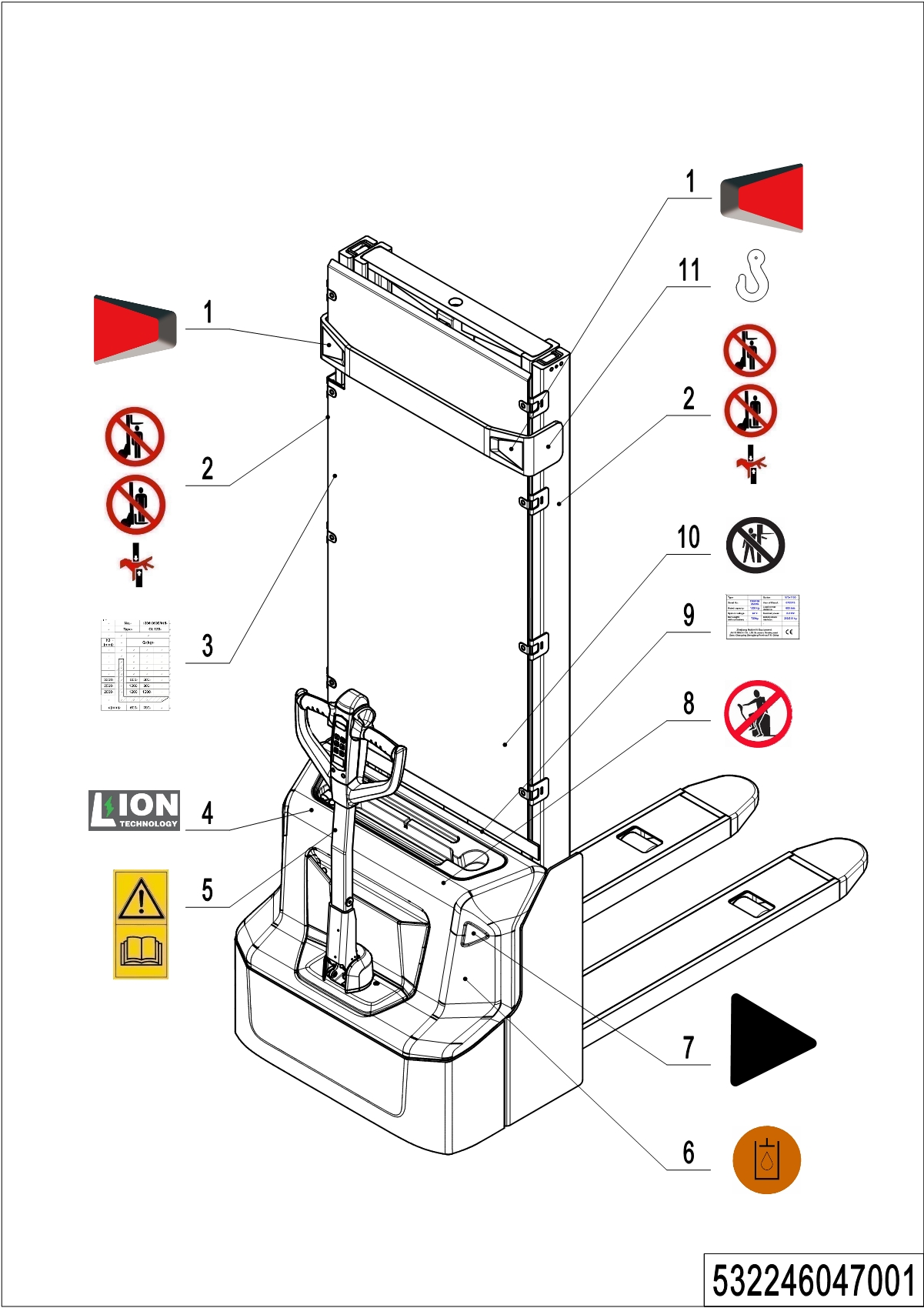 01 Labels and decals (EU) (532246047001)02 Labels and decals (USA) (532246047002)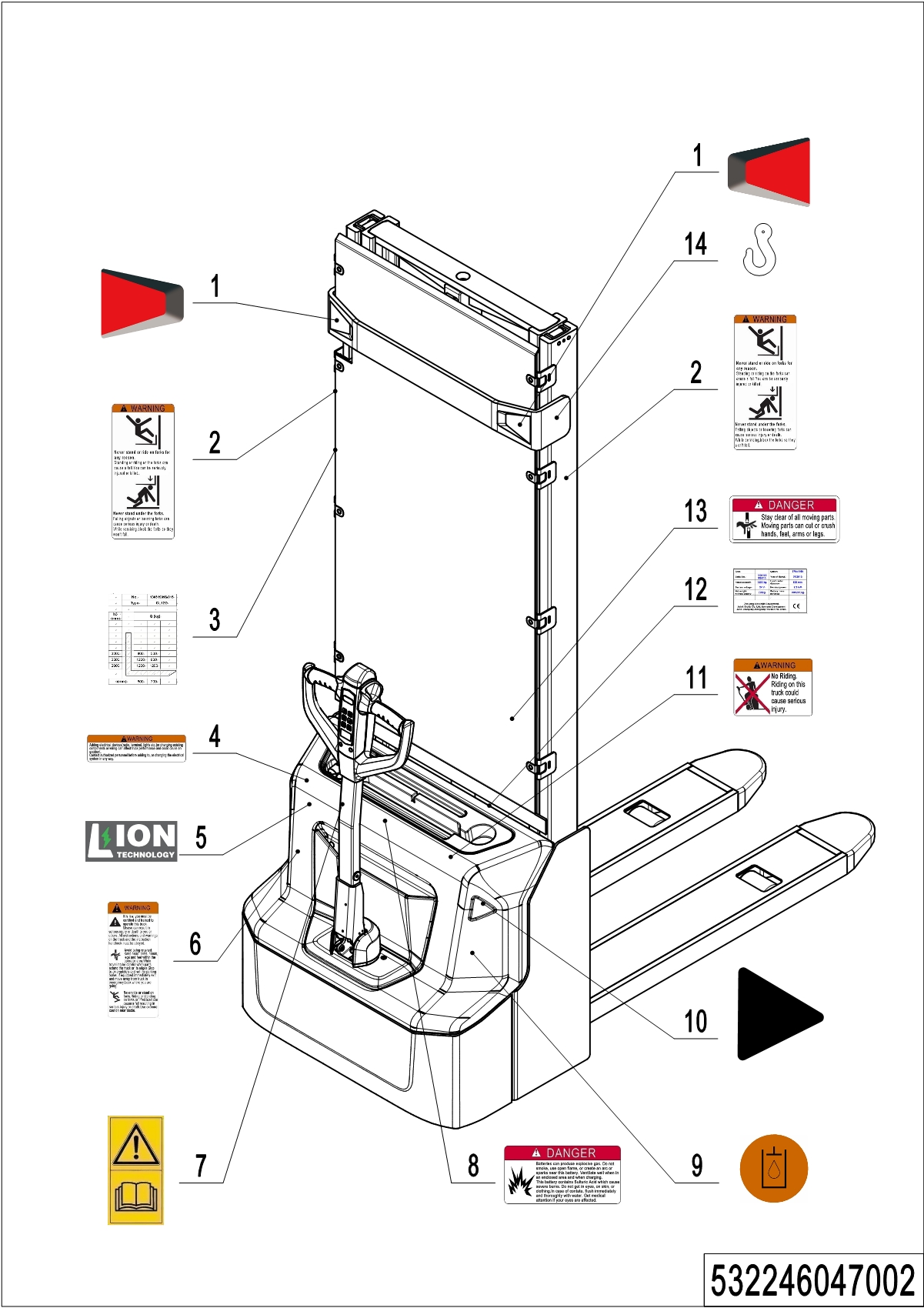 02 Labels and decals (USA) (532246047002)Appendix01 Electrical circuit diagram (lead-acid battery) (532246045501)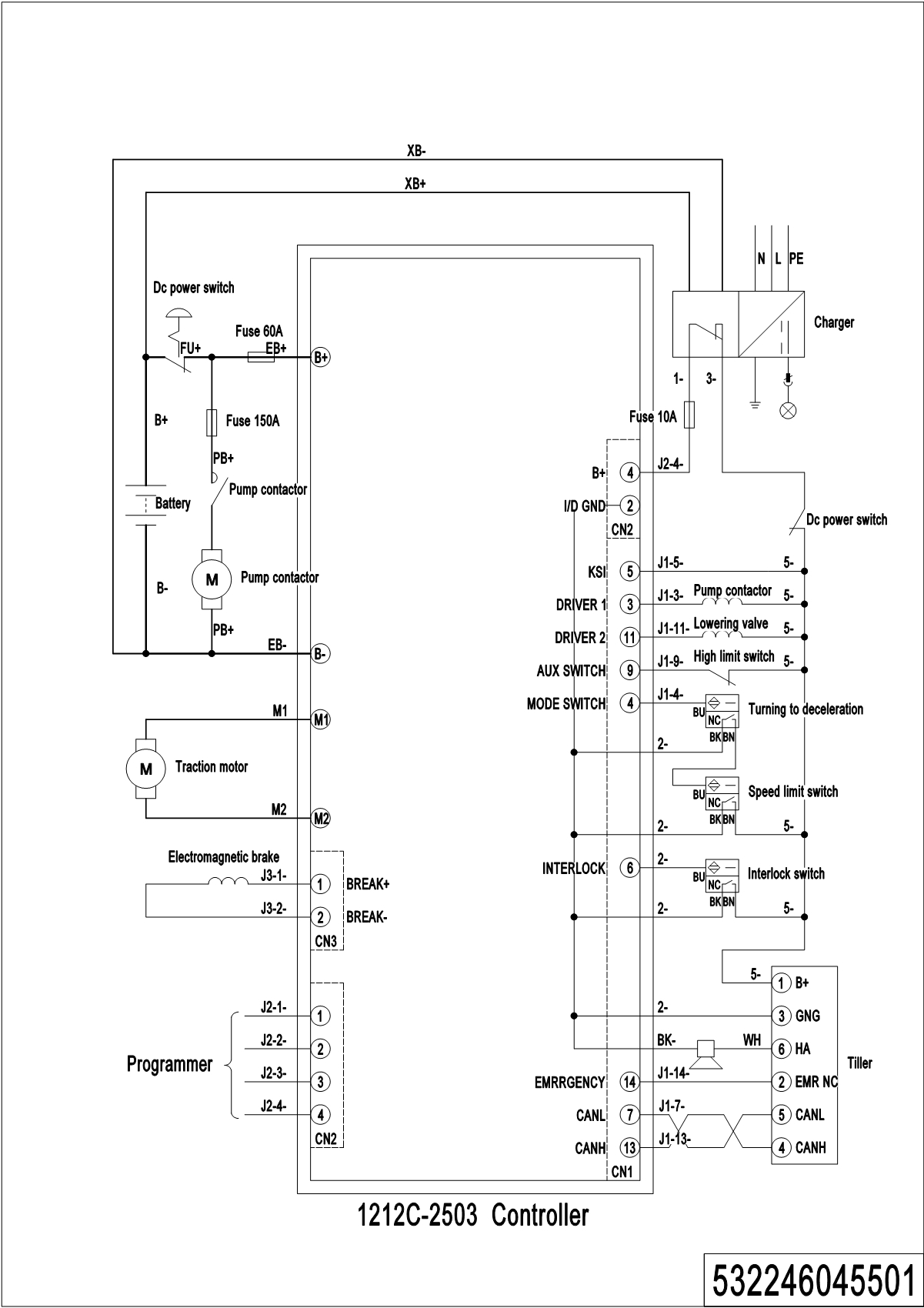 02 Electrical circuit diagram (Lithium battery) (532246045502)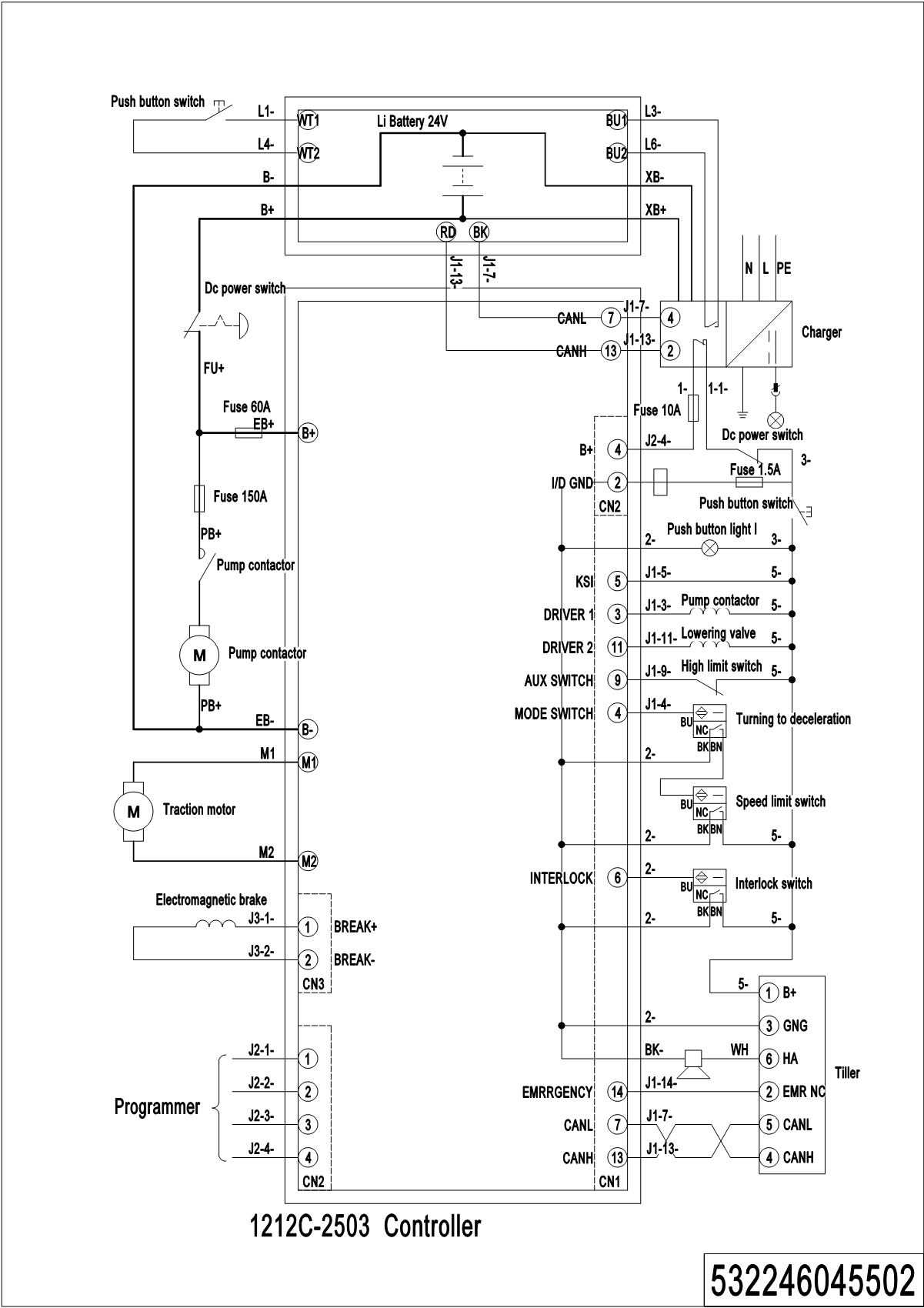 03 Hydraulic circuit diagram (532246045503)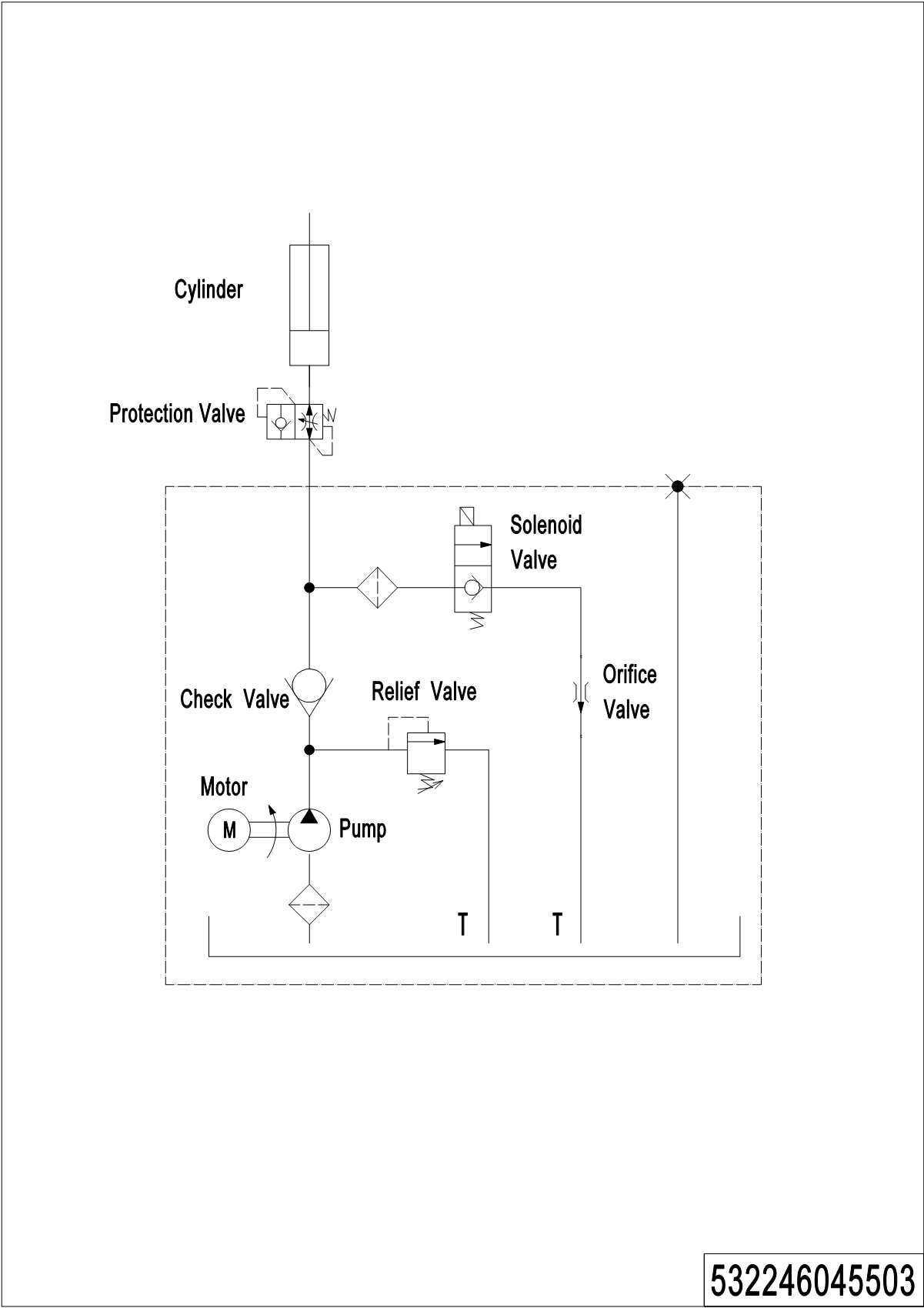 04 Easy worn parts listNo.Item CodeMarkItem DescriptionQty.SubstituteNote19101003000361Bolt429104001000071Flat Washer43532231210005Drive Shaft149102002000791Screw 459104005000071Spring Washer469102002001381Screw 879104001000061Flat Washer88532213520001Slewing Bearing 19532213520002Plate1105080985100785Drive Unit1PU wheel5080985100795Drive Unit1Anti-skip wheel10.019204002000041Connector110.029204002000031Connector110.039204002000171Connector210.049204002000181Connector210.059102007000011Screw 210.069104001000031Flat Washer210.07921300200001Cable Clamp210.089204002001691Connector110.099204002001501Connector210.109204002001711Connector2No.Item CodeMarkItem DescriptionQty.SubstituteNote--508098510078Drive Unit1PU wheel508098510079Drive Unit1Anti-skip wheel15080985200022Brake125080985200402Rubber Strip139102002000191Screw 345080985100152Gear Components159107002000042Bearing165080985200112Gear Ring175080985100165Motor1Check 53224601300285080985200322Seal19508098520003Wheel1508098520026Wheel1109102002001671Screw Kits8No.Item CodeMarkItem DescriptionQty.SubstituteNote--5080985100162Motor119107002000162Bearing125080985100742End Cap12.019102005000341Screw 42.029104005000031Spring Washer42.035080985200002Carbon Brush42.045080985200012Carbon Brush Holder12.055080985200362End Cap139104001000021Flat Washer349104005000021Spring Washer359102002000231Screw 3No.Item CodeMarkItem DescriptionQty.SubstituteNote19102002000741Screw 22532223520001Plate239104001000061Flat Washer249102002000531Screw 25------------5Pump Unit1Check 5322460235016950600300001Safety Valve17950400300007Joint18950400400003Joint19532224020001Hose1109102002000331Screw 111951000100003Hose Clamp112532223520010Crash Pad2No.Item CodeMarkItem DescriptionQty.SubstituteNote--950900100096Pump Unit11532298510056Motor11.01532298510058Carbon Brush12532298510040Hose Clamp13532298520007Coupling14532298520003End Cap15532298510027Valve16532298520006Valve Block17532298510057Gear pump18532298520004Pipe29532298520005Oil Tube110532298510031Filter111532298510029Tank112532298510030Cap-Tank113532298510034Coil114532298510033Magnetic Valve115532298510044Overflow valve116532298510028Check Valve117532298510036Switch1No.Item CodeMarkItem DescriptionQty.SubstituteNote19102002000531Screw 629104006000041Spherical Washer239104007000041Cone Washer249104001000061Flat Washer45940400400003Cage Nut 46532221510003Cover179102002000991Screw 489104005000081Spring Washer49532221520020Mounting Plate2105322215100012Chassis(570x1150)1570x11505322215100022Chassis(685x1150)1685x115011920200400030Proximity Switch1Single mast12532243020012Mounting Plate1Single mast139411001000041Screw 414532221520025Cover115532221520024Panel1169102005000151Screw 2Two-stage mast9102005000151Screw 4Single mast179102002000331Screw 5Two-stage mast9102002000331Screw 7Single mast189104001000051Flat Washer5Two-stage mast9104001000051Flat Washer7Single mast19532231220021Mounting Plate120920200400017Proximity Switch121532221520030Plate1No.Item CodeMarkItem DescriptionQty.SubstituteNote15322380100012Fork(570x1150)1Two-stage mast5322380100022Fork(685x1150)1Two-stage mast5322380100032Fork(570x1150)1Single mast5322380100042Fork(685x1150)1Single mast2940200100038Main Roller43940600500016Washer24on demand49411008000061Pin159106006000151Cotter Pin1No.Item CodeMarkItem DescriptionQty.SubstituteNote1532223520010Crash Pad42920600100105Battery12V85Ah2TN920600100107Battery12V106Ah2TN3532212520006Mounting Plate149102002000331Screw 259104001000051Flat Washer26532233020005Crash Pad485Ah79102002000531Screw 489104001000061Flat Washer49532212510002Mounting Plate185Ah532212510004Mounting Plate1106Ah10532212510001Mounting Plate185Ah532212510003Mounting Plate1106AhNo.Item CodeMarkItem DescriptionQty.SubstituteNote1532223520010Crash Pad42920600100082Li Battery24V60Ah13532212520006Mounting Plate149102002000331Screw 259104001000051Flat Washer26532212510003Mounting Plate17532233020005Crash Pad189102002000531Screw 299104001000061Flat Washer2No.Item CodeMarkItem DescriptionQty.SubstituteNote1920200100009Emergency Button12532210020003Close Plate1Lead-acid battery206033010036USB interface1Lithium battery3922000100024Lamp Holder14532298510006Indicator Light159102004000231Screw 46532210020001Bezel17941100100005Screw 48532210010001Mounting Plate199102003000121Screw 210532210020008Pipe111911000600008Hose Clamp112532210020002Close Plate1Lead-acid battery532233010023Button1Lithium batteryNo.Item CodeMarkItem DescriptionQty.SubstituteNote1922100100021Tiller1922100100028Tiller1IC card29102002000361Screw 43532211010000Tiller14532233010019Wire Harness15910401300006Circlip16940500200001Bushing279411011000011Screw 28508011020004Pin19505633510001Proximity Switch110532298510039Air spring kits110.1910401300001Circlip110.2508011020005Fixing Base110.3532211020003Gas Spring110.49411001000111Screw 110.5508011010002Pin1No.Item CodeMarkItem DescriptionQty.SubstituteNote1532298510022Handle Cap Kit1532298510023Handle Cap Kit1IC card1.019102002000031Screw21.029104005000021Spring Washer21.03508098520014Traction lever11.049102002001591Screw21.05508098520027ID Card1With RFID card function1.06532298510054Display Screen kit1532298510055Display Screen kit1IC card1.07508098520020Traction lever11.08508098520015Bushing21.09508098520016Bushing21.10532298510005Accelerator1532298510007Accelerator1IC card2508098510031Handle Cap Kit12.01508098520018Cap,Break Switch12.02508098520019Bracket12.03502311020018Spring42.04508098520012Handle Cap12.05508098510029Microswitch Kits12.06508098510030Microswitch Kits12.07508098520013Handle22.089102002000581Screw22.099104005000061Spring Washer22.10502311020022Spring62.11508098520031Button12.12508098520030Button12.13508098520029Horn Button1No.Item CodeMarkItem DescriptionQty.SubstituteNote1940600500013Washer42940600500053Washer43532298510003Load Roller Accessories23.01910700200019Bearing43.02940300300011WheelΦ84x9324532217020001Axle25910600400028Spring Pin2No.Item CodeMarkItem DescriptionQty.SubstituteNote--532298510041Caster Assembly119411009000041Nut129102002000981Screw 439104001000081Flat Washer449102010000121Screw 159103001000061Nut165322165100032Fixing Base175322165100022Axle18910700700011Bearing195322165100012Wheel Carrier110532298510004Caster Assembly110.01940300300030WheelΦ100x50110.02910700200019Bearing2119101001000691Bolt1129406005000051Washer413532216520006Sleeve1149103005000071Nut115910700600001Bearing116941101000010Cover1179104009000021Lock Washer1189103007000081Nut1No.Item CodeMarkItem DescriptionQty.SubstituteNote1532231220011Handle Cap129102004000161Screw 23532231220010Handle Cap149101003000361Bolt259104001000071Flat Washer66532231220008Pedestal179102003000171Screw 28532211020001Protective Cover19532231210007Chain210532231210006handle Spindle111532231220018Bolt12910300500005Nut13910700200007Bearing2149102002000761Screw 415532231210003Bracket1169104013000181Circlip1179104014000181Circlip118532231220023Jacket1No.Item CodeMarkItem DescriptionQty.SubstituteNote1532244020038Guard Plate12600532244020034Guard Plate12900532244020033Guard Plate13200532244020031Guard Plate13600532251520004Protective Frame12600532251520003Protective Frame12900532251520002Protective Frame13200532251520001Protective Frame136002532244020030Guard Plate1532251520005Protective Frame13940400300001Spring Buckle8Guard Plate940400300001Spring Buckle6Guard Plate，2600940400400001Spring Buckle8Protective Frame940400400001Spring Buckle6Protective Frame，260045322440100172Outer Mast(2600)126005322440100022Outer Mast(2900)129005322440100122Outer Mast(3200)132005322440100052Outer Mast(3600)1360055322440100182Inner Mast(2600)126005322440100032Inner Mast(2900)129005322440100132Inner Mast(3200)132005322440100062Inner Mast(3600)136006940600500016Washer167940200100038Main Roller48910100800005Bolt299102002000321Screw 2109104001000051Flat Washer411532244020012Mounting Plate112920200300003Microswitch1No.Item CodeMarkItem DescriptionQty.SubstituteNote13920200300007Protective Cover1149102005000281Screw 2159104001000031Flat Washer2169103005000011Nut2179102005000151Screw 218920200400030Proximity Switch119532244020029Mounting Plate1209102002000331Screw 221206044520060Chain Anchor1229411008000101Pin1239106006000061Cotter Pin1249106006000191Cotter Pin125532244020027Fixing Plate1269102002000771Screw 2279104005000071Spring Washer2289104001000071Flat Washer229910300200008Nut2309104005000061Spring Washer4319102002000551Screw 4329102002000571Screw 2339103001000061Nut2349104001000061Flat Washer235400244010002Roller235.01401744020000Roller235.029104013000031Circlip235.03532021520075Wheel Mount 235.04401744020001Pin236940600500006Washer237910700200020Bearing2No.Item CodeMarkItem DescriptionQty.SubstituteNote38940200400002Sprocket1399102004000161Screw 140533243510005Pin1419101003000491Bolt1429104005000081Spring Washer143532244010020Chain12600532244010007Chain12900532244010014Chain13200206044510103Chain1360044532233010002Wire Harness145921500100077Cable146532244010016Cylinder12600532244010001Cylinder12900532244010009Cylinder13200532244010004Cylinder1360046.01532298510002Seal Kit147320443020321Press Plate8Protective Frame320443020321Press Plate6Protective Frame，260048910200300018Screw8Protective Frame910200300018Screw6Protective Frame，2600No.Item CodeMarkItem DescriptionQty.SubstituteNote1532243020008Guard Plate11600532243020011Guard Plate12000532251520006Protective Frame11600532251520007Protective Frame120002940400300001Spring Buckle8Guard Plate940400400001Spring Buckle8Protective Frame35322430100032Outer Mast(1600)116005322430100052Outer Mast(2000)120004910100800005Bolt259102002000321Screw 269104001000051Flat Washer27532244020012Mounting Plate18920200300003Microswitch19920200300007Protective Cover1109102005000281Screw 2119104001000031Flat Washer2129103005000011Nut213206044520060Chain Anchor1149411008000101Pin1159106006000061Cotter Pin1169106006000191Cotter Pin117532243020022Fixing Plate1189102002000771Screw 2199104005000071Spring Washer2209104001000071Flat Washer2219103002000081Nut222940600500006Washer223910700200020Bearing224940200400002Sprocket1No.Item CodeMarkItem DescriptionQty.SubstituteNote259102004000161Screw 126533243510005Pin1279101003000491Bolt1289104005000081Spring Washer129532344510009Chain11600532344510004Chain1200030532233010002Wire Harness1319102002000741Screw 232532243020019Guard Plate1532251520008Protective Frame133532243010001Cylinder11600532243010004Cylinder1200033.01532298510002Seal Kit134320443020321Press Plate8Protective Frame35910200300018Screw8Protective FrameNo.Item CodeMarkItem DescriptionQty.SubstituteNote1532233010000Wire Harness12532233010003Wire Harness13532233010004Wire Harness14532233010005Cables15532233010006Cables16532233010007Cable17532233010009Cable18532233010010Cable185AH532233010013Cable1106AH9532233010011Cable185AH532233010014Cable1106AH10532233010012Cable185AH532233010015Cable1106AH11532233010016Cable1No.Item CodeMarkItem DescriptionQty.SubstituteNote1532233010001Wire Harness12532233010003Wire Harness13532233010004Wire Harness14532233010005Cables15532233010006Cables16532233010007Cable17532233010009Cable18532233010020Cable19532233010021Cable110532233010016Cable1No.Item CodeMarkItem DescriptionQty.SubstituteNote1532233020001Mounting Plate12920100200002Fuse13920500100007Horn14920100400001Fuse Holder15920100400006Fuse Holder16505633020003Copper Busbar17920100100007Fuse18920100400002Fuse Holder29920100100003Fuse110921400100081Controller111532221520027Baffle1No.Item CodeMarkItem DescriptionQty.SubstituteNote1921500200008Spring Cable（Asia）1921500200005Spring Cable(EU)1921500200003Spring Cable(AUS)1921500200004Spring Cable(ENG)1921500200002Spring Cable(USA)1921500200037Spring Cable(ARG)1921500200006Spring Cable(ITY)1921500200007Spring Cable(SWD)1921500200029Spring Cable(ISR)1921500200061Spring Cable(BRA)12921000100055Charger24V12V1Lead-acid battery921000100052Charger 24V25A1Lithium batteryNo.Item CodeMarkItem DescriptionQty.SubstituteNote15326405100012Load Backrest129102002000771Screw 239104005000071Spring Washer449104001000071Flat Washer459102002000761Screw 2No.Item CodeMarkItem DescriptionQty.SubstituteNote15326405100012Load Backrest129101003000361Bolt639104001000071Flat Washer64532240520001Division Plate159104005000071Spring Washer4No.Item CodeMarkItem DescriptionQty.SubstituteNote1532247020007Label12941200100004Label23532247520001Load Capacity Diagram14532247020002Label1Lithium battery5941200300002Label16941200300003Label1Inside7532247020000Label28941200100003Label19532247520017Truck data plate110941200100006Label111941200300001Label2No.Item CodeMarkItem DescriptionQty.SubstituteNote1532247020007Label12941200100016Label23532247520001Load Capacity Diagram14941200100010Label15532247020002Label1Lithium battery6941200100009Label17941200300002Label18941200100013Label19941200300003Label1Inside10532247020000Label211941200100011Label112532247520017Truck data plate113941200100014Label114941200300001Label2No.Item CodeItem DescriptionQty.Chapter/ Section/ Number1910700200019Bearing4Chapter 4/03/3.011910700200019Bearing2Chapter 4/04/10.022940300300011WheelΦ84x932Chapter 4/03/3.023532298510003Load Roller Accessories2Chapter 4/03/34940300300030WheelΦ100x501Chapter 4/04/10.015910700600001Bearing1Chapter 4/04/156910700700011Bearing1Chapter 4/04/87532298510004Caster Assembly1Chapter 4/04/108532211020003Gas Spring1Chapter 4/01/10.39940500200001Bushing2Chapter 4/01/610532298510002Seal Kit1Chapter 5/01/46.01 Chapter 5/02/33.0111910700200020Bearing2Chapter 5/01/37 Chapter 5/02/2312920100100003Fuse1Chapter 6/03/913920100100007Fuse1Chapter 6/03/714920100200002Fuse1Chapter 6/03/2